Итоговый отчёт подготовлен на основании данных мониторинга системы образования (далее - МСО) – комплекса мероприятий, направленных на систематическое стандартизированное наблюдение за состоянием образования и динамикой изменений его результатов, условиями осуществления образовательной деятельности, контингентом обучающихся, учебными и внеучебными  достижениями обучающихся, профессиональными достижениями выпускников организаций, осуществляющих образовательную деятельность, состоянием сети организаций, осуществляющих образовательную деятельность.Основанием для реализации МСО является статья 97 федерального закона от 29 декабря 2012 г. №273-ФЗ «Об образовании в Российской Федерации».Результаты мониторинга оформляются в виде муниципального отчета МСО, включающего информацию по установленным показателям и их  сопоставительный и динамический анализ за 2-3 года, а также объективно возможные интерпретации (объяснение возможных причинно-следственных связей) и контекстуализации (учет при анализе внешних образовательных и необразовательных контекстов). Отчёт предназначен для публичного информирования всех заинтересованных лиц о результатах, тенденциях и перспективах развития муниципальной системы образования.Контактная информация Управления образования: Телефон: 8 (39155) 5-60-65 
E-mail: nazarovo_ruo@mail.ru Ответственным за подготовку отчёта являются отделы Управления образования администрации Назаровского района:-отдел общего образования - общая координация работ, сбор и подготовка данных для анализа, проведение анализа-отдел информации - проведение опросов, проведение анализаИсточниками данных являются статистические отчёты ОО-1, ОО-2 v2, ДО v2, 85-К v2 результаты муниципального мониторинга, проведённого в октябре 2018 года, итоговые отчёты образовательных учреждений, результаты опросов участников образовательной деятельности, анализ информации, документов, представленных на сайтах образовательных организаций.Образовательная политика в Назаровском районе выстраивается в соответствии со Стратегией развития муниципального образования на основе краевых и федеральных приоритетов.Так в 2018 году общеобразовательные учреждения продолжили  работу по реализации заданных стратегических направлений, в том числе, посредством участия в апробации и реализации  основных краевых направлений деятельности и проектов:  -«Поддерживающее оценивание»; -«Апробация ФГОС СОО»;-«Школы с низкими образовательными результатами»;- «Реальное образование».В 2018 году МБОУ «Павловская СОШ» стала победителем конкурсного отбора в рамках работы со школами, имеющими низкие образовательные результаты и вошло в проект, вслед за «Сахаптинской СОШ» и МКОУ «Сережской ООШ».Краевой стажёрской площадкой для школ с низкими результатами второй год подряд остаётся МБОУ «Преображенская СОШ».В качестве краевых пилотных площадок в течение последних пяти лет Степновская, Преображенская и Гляденская средние школы являются учреждениями по подготовке к введению новых образовательных стандартов в 10-11 классах. Ими разработана и уже внедряется сетевая модель старшей школы.С 01.09.2016 года на базе МБОУ «Степновская СОШ» реализуется проект «Агрокласс» в рамках интеграции основного и профессионального образования. С 2017 года участниками проекта являются   МБОУ «Гляденская СОШ» и МБОУ «Крутоярская СОШ».Управление в сфере образования осуществляет Управление образования администрации Назаровского района, включающее в себя отдел общего образования, отдел информации, технический отдел, централизованную бухгалтерию. Данные структурные единицы осуществляют оценку качества образования, информационное, методическое и кадровое обеспечение системы образования Назаровского района. Независимая оценка качества осуществляется Общественным советом при администрации Назаровского района посредством оператора в лице ККИПК.В системе образования Назаровского района 13 общеобразовательных школ, 26 филиалов общеобразовательных школ; 12  дошкольных учреждений с шестью филиалами и 29 группами кратковременного пребывания; 2 учреждения дополнительного образования. 13 образовательных организаций района являются бюджетными, 14 – казенными.Система дополнительного образования Назаровского района представлена двумя учреждениями дополнительного образования (Дом детского творчества и Детско-юношеская спортивная школа). Их программы реализуются в 28 объединениях дополнительного образования на базе 10 школ с общим охватом 97,8% обучающихся. На базе 10 общеобразовательных учреждений района действуют 10 физкультурно-спортивных клубов, в которых занимается 898 школьников и 45 человек взрослого населения, всего 943 человек.Назаровский район расположен в юго-западной части Красноярского края. С востока он граничит с Козульским  районом, с юга – Ужурским и Балахтинским районами, с запада – Шарыповским районом, с севера – Боготольским и Ачинским районами. Протяженность территории с севера на юг 71 км, с запада на восток 100 километров. Территория района составляет 4237,1 кв.км, в том числе земли сельхозназначения – 3325,27 кв. км,   лесного фонда – 641,5 кв.км, водного фонда - 23,74 кв. км, земли промышленности и иного спецназначения             43,98 кв. км, поселений  91,38 кв. км. Это сельскохозяйственный район, лидер среди сельскохозяйственных районов Красноярского края, социально-экономически развивающийся, со своими традициями и сложившейся инфраструктурой. Посевные площади составляют 158,8 тысячи гектаров, из них 96,3 тысячи гектаров заняты зерновыми культурами (47,9 процента от пашни), 62,8 тысячи — кормовыми (32,7 процента), 123 гектара — овощами и картофелем (0,06 процента). На территории района выращиваются: продовольственная пшеница, рожь, овес, кормовые культуры. В районе развито животноводство молочно-мясного направления. Помимо земли, хозяйств с их сельскохозяйственным производством, на территории района есть залежи полезных ископаемых. Прежде всего, это уголь и цеолиты. С их разработкой связано экономическое развитие района. Градообразующими предприятиями по объему занятости населения являются 9 сельскохозяйственных акционерных обществ района. В районе имеется ряд предпринимателей и организаций, осуществляющих торговую деятельность через магазины, торговые павильоны и киоски. Кроме этого, работают 14 предприятий общественного питания, в числе которых два частных кафе. Выпечкой хлеба занимаются пекарни акционерных обществ. Комплексное развитие района позволяет району быть инвестиционно привлекательным. Создаются благоприятные условия для жизни людей. Недостаточное количество профессиональной рабочей силы по отраслям, отличным от сельскохозяйственной, сдерживает развитие перерабатывающих производств в сельскохозяйственных предприятиях, развитие малого бизнеса на селе не обеспечивает должное качество услуг в жилищно-коммунальной и социальной сферах. Развитие человеческого капитала является актуальным для района. Поэтому к сфере образования предъявляются требования по созданию развивающей образовательной среды, позволяющей готовить выпускников школ, конкурентноспособных на современном рынке труда.  Расходы на образование в 2018 году составили – 588300,4 тыс. рублей, в том числе по уровням: дошкольные образовательные организации -151420,0 тыс. рублей, общеобразовательные организации -333774,9 тыс. рублей, дополнительное образование – 30259,9 тыс. рублей.    Уровень заработной платы в сфере образования: дошкольное образование -18792,92 коп.,  общее образование – 27698,51 коп. педагогические работники – 34059,86 коп.  учителя -34460,63 коп., дополнительное образование - педагогические работники – 33237,60 коп.Численность многонационального населения Назаровского района по данным на 01.01.2014г — 23.034 человек (без города Назарово). Население проживает на территории района в 10 муниципальных образованиях.При анализе данных возрастной структуры населения прослеживается явное преобладание группы населения в трудоспособном возрасте, она составляет 60%, доля лиц старше трудоспособного возраста – 18,8 %, на молодое население приходится – 21,5%. Как отмечалось, выше, в районе продолжается, процесс интенсивного оттока населения. Это также вносит изменения в возрастную структуру населения. Если в структуре выбывающего населения преобладают лица младшего и трудоспособного возраста, то в структуре прибывающего – лица трудоспособного возраста. Доля работающих в организациях государственной и муниципальной форм собственности составляет 19 - 20 % в общей численности населения, занятого в экономике.Соотношение мужчин и женщин следующее: число женщин превышает число мужчин на 8,6 %. Количество женского населения преобладает и занимает более половины всего постоянного населения района – 52%.Численность детей дошкольного возраста, проживающих на территории Назаровского района -1784, в том числе детей от 0 до 1 года- 187 детей, от 1 до 2 лет- 197, от 2 до 3 – 253, от 3 до 7 лет –1160 детей по состоянию на 01.09.2018 г.Численность детей  от 0 до 7 лет – 1784 , из них от 3 до 7 лет–1160.В системе общего образования обучается 2641 детей.Особенностью муниципальной системы образования  Назаровского района является большая сеть образовательных учреждений, обусловленная   протяжённостью, площадью его территории, количеством населенных пунктов (60).  В данной связи находится большое количество начальных школ (26). Здания школ соответствуют современным требованиям.  Доступность образования обеспечивается организованным подвозом (1021 учащихся ежедневно).Сегодня, как никогда, необходимо отвечать новым запросам государства и общества, но при этом сохранять лучшие традиции. Стратегия развития муниципальной системы образования разработана в рамках региональной образовательной политики, исходя из вызовов времени, учитывая специфику развития территории, а также социальный, экономический и технологический аспекты. И, конечно же, управление. Работая над определёнными на уровне региона образовательными результатами, исходя из проблемных мест в работе наших общеобразовательных учреждений,   в муниципалитете определены ведущие направления деятельности, способствующие формированию читательской , математической и проектно-исследовательской грамотности. Система действий на муниципальном уровне по достижению результатов  осуществляются исходя из принципов: -Опережение, -Преемственность,  -Комплексность, -Системность.Это  позволяет обеспечить реализацию системы целей и ценностей  краевого образования на нашей территории через  сеть пилотных и стажёрских площадок, на которых идет формирование новых образовательных практик. Развиваясь системно и комплексно, стараемся достигать обозначенных результатов, направленных на качественное изменение личности ребенка, за счет инновационного развития процесса образования во всех аспектах, обогащения образовательного пространства муниципалитета, обеспечения доступности через все возможные формы получения общего и дополнительного образования.На начало 2018 года численность воспитанников образовательных организаций, осуществляющих образовательную деятельность по образовательным программам дошкольного образования, составляла 1331 человек, что на  220 человек больше относительно 2013 года (рисунок 1). Рисунок 1 – Численность воспитанников образовательных организаций, осуществляющих образовательную деятельность по образовательным программам дошкольного образования, в чел.К отчётному году в районе  создано 188  мест в дошкольных образовательных организациях. Работы велись в рамках государственной программы «Образование» на 2012-2017 годы. В результате, это позволило реализовать Указ Президента Российской Федерации от 07 мая 2015 № 599 «О мерах по реализации государственной политики в области образования и науки» в части обеспечения доступности дошкольного образования для детей в возрасте от 3 до 7 лет, которая по состоянию на 01 января 2016 составила 100% . Проблема решена полностью.По показателю 1.1.«Уровень доступности дошкольного образования и численность населения, получающего дошкольное образование»Доступность дошкольного образования (отношение численности детей в возрасте от 3 до 7 лет, получивших дошкольное образование в текущем году, к сумме численности детей в возрасте от 3 до 7 лет, получающих дошкольное образование в текущем году, и численности детей в возрасте от 3 до 7 лет, находящихся в очереди на получение в текущем году дошкольного образования).  Сеть действующих образовательных организаций полностью обеспечивает государственные гарантии доступности дошкольного образования независимо от социального статуса и состояния здоровья граждан. Доступность  дошкольного   образования  составляет    100% для детей от 3 до 7 лет.1.1.2. Охват детей дошкольными образовательными организациями (отношение численности детей, посещающих дошкольные образовательные организации, к численности детей в возрасте от 2 месяцев до 7 лет включительно, скорректированной на численность детей соответствующих возрастов, обучающихся в общеобразовательных организациях). Охват детей дошкольным образованием составляет 72%. 1.1.3. Удельный вес численности воспитанников частных дошкольных образовательных организаций в общей численности воспитанников дошкольных образовательных организаций 0 %.По показателю 1.2.«Содержание образовательной деятельности и организация образовательного процесса по образовательным программам дошкольного образования»1.2.1. Удельный вес численности детей, обучающихся в группах кратковременного пребывания, в общей численности воспитанников дошкольных образовательных организаций составляет 23%. Группы кратковременного пребывания открыты с 2010 года в населенных пунктах, где нет и не могут быть построены детские сады, количество детей в населенных пунктах от 3 до 18 детей. Удельный вес детей, посещающих ГКП, практически, не изменяется.По показателю 1.6.«Состояние здоровья лиц, обучающихся по программам дошкольного образования»1.6.1. Пропущено дней по болезни одним ребенком в дошкольной образовательной организации в год.  Пропуски по болезни в течении трех лет с 2014 по 2018 год показатель не изменятся - 12 дней одним ребенком. Это происходит потому, что в каждом дошкольном учреждении выстроена системная работа по здоровье сбережению детей. По показателю 1.3.1. «Численность воспитанников организаций дошкольного образования в расчете на 1 педагогического работника». Численность воспитанников составляет 7,8  на 1 педагогического работника.По показателю 1.3.2. «Отношение среднемесячной заработной платы педагогических работников дошкольных образовательных организаций к среднемесячной заработной плате в сфере общего образования в субъекте Российской Федерации (по государственным и муниципальным образовательным организациям)» составляет 100% согласно указам Президента РФ от 07.05.2012 г. №597 «О мерах по реализации государственной социальной политики» и от 01.06.2012 № 761 «О национальной стратегии действий в интересах детей на 2012-2017 годы».По показателю 1.7 «Изменение сети дошкольных образовательных организаций (в том числе ликвидация и реорганизация организаций, осуществляющих образовательную деятельность)»По показателю 1.7.1. «Темп роста числа дошкольных образовательных организаций». 2014 год- 5%  2015- 27% , 2016 – 0%, 2017-0%, 2018 – 0% Создание безопасных условий при организации образовательного процесса в дошкольных образовательных организациях»По показателю 1.9.1. «Удельный вес числа организаций, здания которых находятся в аварийном состоянии, в общем числе дошкольных образовательных организаций» составляет - 0%.  По показателю 1.9.2. «Удельный вес числа организаций, здания которых требуют капитального ремонта, в общем числе дошкольных образовательных организаций» - Доля детских садов, требующих капитального ремонта составляет 16,6%, не увеличивается, но и не уменьшается, так как все здания введены в 70- 80 годах и  требуют ремонта.По показателю 1.4.1. «Площадь помещений, используемых непосредственно для нужд дошкольных образовательных организаций, в расчете на одного воспитанника»  составляет 10, 5 кв. мПо показателю 1.4.2. «Удельный вес числа организаций, имеющих водоснабжение, центральное отопление, канализацию, в общем числе дошкольных образовательных организаций: водоснабжение; центральное отопление; канализацию». Все 100% учреждений имеют водоснабжение, центральное или бойлерное отопление, канализацию.По показателю 1.4.3. «Удельный вес числа организаций, имеющих физкультурные залы, в общем числе дошкольных образовательных организаций». Имеют физкультурные залы  22% организаций.С 2013 года количество физкультурных залов не увеличилось, все д\ сады, которые были введены. Не имеют физкультурных залов.По показателю 1.4.4. «Удельный вес числа организаций, имеющих закрытые плавательные бассейны, в общем числе дошкольных образовательных организаций». Нет – 0%По показателю 1.4.5. «Число персональных компьютеров, доступных для использования детьми, в расчете на 100 воспитанников дошкольных образовательных организаций в расчете на 100 воспитанников – 14 . ПО сравнению с 2017 года, количество компьютеров на одного ребенка увеличилось с 2 до 14. По показателю 1.5.1. «Удельный вес численности детей с ограниченными возможностями здоровья в общей численности воспитанников дошкольных образовательных организаций» составляет 2%.   По показателю 1.5.2. «Удельный вес численности детей-инвалидов в общей численности воспитанников дошкольных образовательных организаций» составляет  1.05%. По показателю 1.5.3. «Структура численности лиц с ограниченными возможностями здоровья, обучающихся в группах компенсирующей, оздоровительной и комбинированной  направленности дошкольных образовательных организаций (за исключением детей инвалидов) (по видам групп)» - 28 детей.Функционирует 3 группы компенсирующей направленности. Одна из групп компенсирующей направленности функционирует с 2013 г.По показателю 1.5.4. «Структура численности детей - инвалидов, обучающихся в группах компенсирующей, оздоровительной и комбинированной направленности дошкольных образовательных организаций (по видам групп)» 14 - дети инвалиды, которые посещают детские сады и 4 - ГКП. Количество детей - инвалидов, по сравнению с 2013 годом, посещающих детский сад увеличилось вдвое. В 2013 году было 6.Было открыто еще две групп комбинированной направленности в Степновском и Красносопкинском д\садах. 53,5% – дети с нарушением опорно - двигательного аппарата, 17% - дети с умственной отсталостью, 42, 8 % с другими органичными нарушениями.По показателю 1.5.5. «Удельный вес числа организаций, имеющих в своем составе лекотеку, службу ранней помощи, консультативный пункт, в общем числе дошкольных образовательных организаций». В 18 дошкольных образовательных учреждениях открыты 19 консультативных пунктов. Консультативные пункты введены с 2012 года. С 2015 года в каждом учреждении введены ставки логопедов и психологов.По показателю 1.8.1. «Общий объем финансовых средств, поступивших в дошкольные образовательные организации, в расчете на одного воспитанника». В 2015 году- 45085,7 рублей, в 2016 году - 447340 рублей, в 2017 году -103433,4 рублей, в 2018 году – 113764,10 рублей.По показателю 1.8.2. «Удельный вес финансовых средств от приносящей доход деятельности в общем объеме финансовых средств дошкольных образовательных организаций» составляет 0%.Программный подход, который определял ряд действий – доукомплектование детских садов, открытие дополнительных групп в уже существующих ДОУ, капитальный ремонт и реконструкция здания под ДОУ, ввод новых ДОУ, ГКП, в каждом ДОУ открытие консультативных пунктов - позволили за три года  ликвидировать очередь и обеспечить дошкольным образованием детей от 3 до 7лет 100%. Все вновь открытые учреждения дошкольные учреждения имеют лицензию.За три года не было закрыто ни одной группы для детей раннего развития, а, наоборот, шло увеличение охвата детей от 1,5 до3 лет, увеличилось количество групп раннего возраста с 7 групп до10. И охват детей о 1,5 до3 лет составляет – 30%.На базе каждого ДОУ открыты – 19 консультативных пунктов, которые осуществляют   оказание психолого - педагогической помощи.Для создания условий для получения услуг детьми дошкольного возраста с ОВЗ введены ставки специалистов (логопеды, психологи) в каждом ДОУ. 14 детей инвалидов посещают дошкольные учреждениям, другие 14 детей пользуются услугами консультативных  пунктов.Основная задача ближайшего времени - выстроить образовательную деятельность в соответствии с федеральными государственными образовательными стандартами дошкольного образования.- Организация деятельности по разработке, экспертизе и реализации модуля ООП ДО познавательно - исследовательской направленности.- Создание,  оценка образовательной среды, способствующей речевому развитию детей.- Формирование, выявление и экспертиза успешных практик, в том числе и по взаимодействию с родителями. Успешные практики,  реализуемые в ДОУ представлены на сайтах ДОУ и сайте Управления образования. Реестр успешных практик по дошкольному образованию в Назаровском районе http://dochkolkanazar.ucoz.net/index/0-2\На начало 2018 года численность обучающихся образовательных организаций, осуществляющих образовательную деятельность по образовательным программам начального, основного и общего образования, составляла 2641  человек, что на 100 человек  меньше относительно 2017 года (рисунок 1). В процентном выражении уменьшение составило 3,7 %.Рисунок 1 – Численность обучающихся образовательных организаций, осуществляющих образовательную деятельность по образовательным программам основного общего образования, в чел. По показателю 2.1.1.«Охват детей начальным общим, основным общим и средним общим образованием (отношение численности учащихся, осваивающих образовательные программы начального общего, основного общего или среднего общего образования, к численности детей в возрасте 7 - 17 лет)» охват детей стабильно составляет 100%. Данный уровень показателя достигнут за счёт систематической работы по обеспечению «всеобуча», в том числе, за счёт учёта детей, проживающих на территории муниципалитета, организованного подвоза из отдалённых населённых пунктов, проведения ежегодной акции «Помоги пойти учиться», межведомственному взаимодействию с Комиссией по делам несовершеннолетних и органами опеки и попечительства. По показателю 2.1.2«Удельный вес численности учащихся общеобразовательных организаций, обучающихся в соответствии с федеральным государственным образовательным стандартом, в общей численности учащихся общеобразовательных организаций» в 2016 году удельный вес численности учащихся увеличился (2014 - 47,8%; 2015 - 58,6%; 2016 - 72,6%; 2017-81,2%; 2018-88,2%). В связи с тем, что с 1 сентября 2015 года начал осуществляться поэтапный переход на уровне основного общего образования на обучение по ФГОС ООО в 5-8 классах, кроме того, в пилотном режиме по ФГОС ООО/СОО обучаются учащиеся с 7 по 9 класс в МБОУ «Степновская СОШ» и 10-11 классы в Преображенской, Гляденской и Степновской школах. По показателю 2.2.1 «Удельный вес численности лиц, занимающихся во вторую или третью смены, в общей численности учащихся общеобразовательных организаций» году удельный вес численности учащихся, занимающихся во вторую смену в 2014 составлял -1,02%. В 2016 году 0%. В 2017 году 0%. В 2018 году 0%. Улучшение значения показателя связано с введением в эксплуатацию пристройки к МБОУ «Сохновская СОШ» в 2015 году. По показателю 2.2.2. «Удельный вес численности лиц, углубленно изучающих отдельные предметы, в общей численности учащихся общеобразовательных организаций» в 2018 году остался на уровне 2017 года.  Из них доля учащихся, занимающихся по ИУП на протяжении последних трёх лет составляет 100%. Этому способствует создание в образовательных учреждениях района развивающей среды, в том числе, за счёт реализации сетевых образовательных программ, возможностей обучения в дистанционных школах и развития дополнительного образования.По показателю 2.3.1. «Численность учащихся в общеобразовательных организациях в расчете на 1 педагогического работника» в 2014 году –10,0, в 2015 году –9,0, в 2016 году – 9,3, в 2018 году – 8,2. Снижение значения показателя произошло за счёт уменьшения средней наполняемости. На 2019 год планируется значение на уровне 8,6. Это связано с положительно развивающейся демографической ситуацией. По показателю 2.3.2. «Удельный вес численности учителей в возрасте до 35 лет в общей численности учителей общеобразовательных организаций» произошло увеличение по сравнению с 2017 годом на 6%. В этот же период количество педагогов пенсионного возраста естественным образом увеличилось на 2%.По показателю 2.3.3. «Отношение среднемесячной заработной платы педагогических работников государственных и муниципальных общеобразовательных организаций к среднемесячной заработной плате в субъекте Российской Федерации составляет 100% согласно указам Президента РФ от 07.05.2012 г. №597 «О мерах по реализации государственной социальной политики» и от 01.06.2012 № 761 «О национальной стратегии действий в интересах детей на 2012-2017 годы».По показателю 2.8. «Изменение сети  организаций, осуществляющих образовательную деятельность по основным общеобразовательным программам (в том числе ликвидация и реорганизация организаций, осуществляющих образовательную деятельность)» результат неизменный и составляет 0% в связи с оптимальностью имеющейся сети.По показателю 2.8.1. «Темп роста числа общеобразовательных организаций» результат неизменный и составляет 0% в связи с оптимальностью имеющейся сети.По показателю 2.10.6. «Удельный вес числа организаций, здания которых находятся в аварийном состоянии, в общем числе общеобразовательных организаций» результат неизменный с 2011 г и составляет 8 %. Официальное заключение об аварийности здания имеет МБОУ «Степновская СОШ». Капитальный ремонт, реконструкция и устранение аварийности здания планируется в течение 2016-2019 годов. По показателю 2.10.7. «Удельный вес числа организаций, здания которых требуют капитального ремонта, в общем числе общеобразовательных организаций». Показатель улучшился на 8%  и на сегодняшний день составляет 15% (2013-23%; 2014 - 15%; 2015 - 15%; 2016 - 15%, 2017-15%, 2018-15%). В 2013 году произведён капитальный ремонт здания начальной школы МБОУ «Сепновская СОШ». В 2019 году планируется капитальный ремонт здания МБОУ «Крутоярская СОШ» и основного здания МБОУ «Степновская СОШ».    Материально-техническое и информационное обеспечениеПо показателю 2.4.1. «Общая площадь всех помещений общеобразовательных организаций в расчете на одного учащегося» в 2018 году данные составляют 13,9 кв.м. По сравнению с 2014 годом показатель вырос на 0,6 кв.м. за счёт введения в эксплуатацию пристроя к МБОУ «Сохновская СОШ». К 2020 году значение показателя увеличится за счёт капитальных ремонтов зданий МБОУ «Степновская СОШ» и МБОУ «Крутоярская СОШ».По показателю 2.4.2. «Удельный вес числа организаций, имеющих водопровод, центральное отопление, канализацию, в общем числе общеобразовательных организаций» значение составляет 100% на 2018 год. Показатель имеет стабильное значение на протяжении последних 7 лет.По показателю 2.4.3.«Число персональных компьютеров, используемых в учебных целях, в расчете на 100 учащихся общеобразовательных организаций» значение составляет 16 машин, из них 12 имеет доступ к сети Интернет.По показателю 2.4.4. «Удельный вес числа общеобразовательных организаций, имеющих скорость подключения к сети Интернет от 1 Мбит/с и выше, в общем числе общеобразовательных организаций, подключенных к сети Интернет» значение составляет 38,4%. Показатель сохраняет стабильность по сравнению с 2013 годом в связи с имеющимися договорами с провайдером. На данный момент, со слов провайдеров отсутствует техническая возможность по увеличению скорости Интернет в отдалённых сельских территориях. В связи с реализацией проекта «Цифровая школа планируется подключение к высокоскоростному интернету в 2019 году.  Сохранение здоровьяПо показателю 2.7.1. «Удельный вес лиц, обеспеченных горячим питанием, в общей численности обучающихся общеобразовательных организаций» результат на протяжении последних трёх лет неизменный и составляет 100%.По показателю 2.7.2. «Удельный вес числа организаций, имеющих логопедический пункт или логопедический кабинет, в общем числе общеобразовательных организаций» составляет 61,5% , что говорит об увеличении на 3,5%. Увеличение  показателя связана с организацией ещё 2 пунктов  в МБОУ «Преображенская СОШ» и МБОУ Сохновская СОШ».По показателю 2.7.3. «Удельный вес числа организаций, имеющих физкультурные залы, в общем числе общеобразовательных организаций» результат на протяжении последних трёх лет неизменный и составляет 100%. По показателю 2.7.4. «Удельный вес числа организаций, имеющих плавательные бассейны, в общем числе общеобразовательных организаций» результат  неизменный и составляет 0% в связи с проектным решением имеющихся зданий.Обеспечение безопасностиПо показателю 2.10.1. «Удельный вес числа организаций, имеющих пожарные краны и рукава, в общем числе общеобразовательных организаций».Показатель постоянный в связи с проектными решениями имеющихся зданий и составляет 46%.По показателю 2.10.2. Удельный вес числа организаций, имеющих дымовые извещатели, в общем числе общеобразовательных организаций. Показатель постоянный с 2010 г. и составляет 100%.По показателю 2.10.3. «Удельный вес числа организаций, имеющих "тревожную кнопку", в общем числе общеобразовательных организаций». По данному показателю в течение последних двух лет достигнут оптимальный результат: 2014 - 0%; 2015 - 100%; 2016 -100%; 2017-100%, 2018-100%.По показателю 2.10.4.«Удельный вес числа организаций, имеющих охрану, в общем числе общеобразовательных организаций. Значение показателя остаётся неизменным на протяжении последних 5 лет и составляет 100%.По показателю 2.10.5. «Удельный вес числа организаций, имеющих систему видеонаблюдения, в общем числе общеобразовательных организаций» результат составляет в динамике по годам 2014 - 0%; 2015 - 15%; 2016 - 15%; 2017-15%, 2018-15%..По показателю 2.5.1. «Удельный вес численности детей с ограниченными возможностями здоровья, обучающихся в классах, не являющихся специальными (коррекционными), общеобразовательных организаций, в общей численности детей с ограниченными возможностями здоровья, обучающихся в общеобразовательных организациях» составил в 2018г -8,1%,  (в 2017 году-3,6%, в 2016 – 7,3, в 2015 -9,4% 2014 -8,9 %, 2013-10%), т.к. увеличилось число детей с ОВЗ, а также увеличилось число образовательных учреждений практикующих инклюзивное образование (13 учреждений).По показателю 2.5.2.«Удельный вес численности детей-инвалидов, обучающихся в классах, не являющихся специальными (коррекционными), общеобразовательных организаций, в общей численности детей-инвалидов, обучающихся в общеобразовательных организациях» составил 38,5% в  2018 году, (в 2017- 40%, в 2016-42%. в 2015 году -54%, 2014году -55%).По показателю 2.5.3 «Структура численности лиц с ограниченными возможностями здоровья, обучающихся в отдельных классах общеобразовательной организации и в отдельных общеобразовательных организациях, осуществляющих обучение по основным адаптированным общеобразовательным программам (за исключением детей-инвалидов)»Из 222 детей с ОВЗ, обучаются в общеобразовательных учреждениях района, 200 человек – это дети с интеллектуальными нарушениями (2017 – 204 человека, 2016г.- 202 человека, 2015г -174 человека, 2014 г -146 человек).По показателю 2.5.4 «Структура численности лиц с инвалидностью, обучающихся в отдельных классах общеобразовательной организации и в отдельных общеобразовательных организациях, осуществляющих обучение по основным адаптированным общеобразовательным программам»35 детей с инвалидностью обучаются по адаптированным основным общеобразовательным программам для детей с умеренной умственной отсталостью II вариант. По показателю 2.5.5 «Укомплектованность отдельных общеобразовательных организаций осуществляющих обучение по основным адаптированным общеобразовательным программам педагогическими работниками»92 педагога в 13 общеобразовательных учреждениях обучают детей с интеллектуальными нарушениями, 81 педагог прошли курсовую подготовку. Примеры успешных практик (см. Приложение 1)По показателю 2.6.3. «Среднее значение количества баллов по государственной итоговой аттестации (далее - ГИА), полученных выпускниками, освоившими образовательные программы основного общего образования». Если сравнивать за последние два года динамику результатов выпускников, освоивших образовательные программы основного общего образования, то нужно отметить, что средний балл по математике в районе в течение двух последних лет остается стабильным и составляет в 2017 году и 2018 году 13 баллов. В 2016 году средний балл составлял 11 баллов. Средний балл по русскому языку с 25 в 2016 году вырос до 27  в 2017 году,  в 2018 году произошло снижение до 24 баллов. Анализ ситуации показывает, что одним из основных факторов, влияющих на результативность деятельности, является уровень подготовки кадров. В этой связи мы  меняем систему методической работы с разными категориями, прежде всего с управленческими командами и педагогами, что в том числе положено в основу комплекса мер по повышению качества  образования. По показателю 2.6.5. «Удельный вес численности выпускников, освоивших образовательные программы основного общего образования, получивших количество баллов по ГИА ниже минимального, в общей численности выпускников, освоивших образовательные программы основного общего образования, сдававших ГИА» Удельный вес численности выпускников, освоивших образовательные программы основного общего образования, получивших количество баллов по ГИА ниже минимального, в общей численности выпускников, освоивших образовательные программы основного общего образования, сдававших ОГЭ, за последние 3 года увеличивается.  В 2016 году 1 выпускник 9 класса не получил аттестат, не сдав экзамен по русскому языку,  в 2017 году все учащиеся получили аттестаты, в 2018 году 2 учащихся  получили количество баллов по ГИА ниже минимального, и были оставлены на повторный год обучения.  Необходимо и в дальнейшем акцентироваться на системной работе с педагогическими кадрами в рамках реализации дифференцированного подхода в обучении школьников.По показателю 2.9.1. «Общий объем финансовых средств, поступивших в общеобразовательные организации, в расчете на одного учащегося», в 2015 году – 1065835 рублей, в 2016 году – 69903 рубля, в 2017 году-118080 рублей, в 2018 году – 137411,15 рублей.По показателю 2.9.2. «Удельный вес финансовых средств от приносящей доход деятельности в общем объеме финансовых средств общеобразовательных организаций» составляет 0%.100% охват детей общим образованием, соблюдение принципа доступности достигается в районе за счёт специально организованного подвоза детей из малонаселённых пунктов к центральным посёлкам и деревням, системной работы всех ведомств, работающих с семьёй и детьми.В связи с поэтапным переходом на ФГОС второго поколения, качество их реализации становится центральной линией деятельности муниципальной системы образования. Относительное уменьшение количества обучающихся не понижает сложность стоящих перед общим образованием задач по формированию новых образовательных результатов как предметных, так и метапредметных. Одним из ресурсов по их достижению является участие в краевых образовательных проектах, таких, как «Поддерживающее оценивание». Работа в нём позволила заложить новую практику формирования результата и его оценки и самооценки. Это в свою очередь способствует созданию условий для индивидуализации образовательной деятельности, в частности, посредством создания индивидуальных образовательных программ, маршрутов, планов. Они разрабатываются как для высокомотивированных школьников, так и для обучающихся, имеющих трудности в усвоении знаний, в том числе и имеющих проблемы со здоровьем. Достижение новых результатов заявленных во ФГОС напрямую связано с преемственностью реализации ООП на каждом уровне образования. Принцип преемственности был заложен через фиксацию, «сквозных»  результатов в текстах программ развития и ООП. В  районе формируется практика выделения инвариантной части результатов, обязательных для всех ОУ. При этом сохраняется возможность формировать своё поле деятельности. Этот принцип в свою очередь находит отражение  в рабочих программах педагогов  по урочной  и  внеурочной деятельности.Механизмами качественного достижения преемственности мы определили следующие действия: мониторинг реализации ООП (в части инвариантных результатов через серию районных мероприятий), защита программ развития и образовательных программ ОУ, конкурс предметных рабочих программ.Динамика результатов ОГЭ,  ЕГЭ по математике показывает, что средний балл района ниже краевого. Лишь в 2015 году показатели  по математике базового уровня выше краевых. Если же рассматривать результаты сдачи ЕГЭ с учетом индекса социального благополучия, то все наши образовательные учреждения превышают границу предсказанного интервала, соответствующую их индексу социального благополучия. Но и здесь есть высокие результаты школ с низким индексом социального благополучия и низкие результаты школ с более высоким индексу социального благополучия. Ежегодно в районе есть образовательные учреждения, результаты которых стабильно значительно выше краевых и российских показателей. Перед районной системой образования стоит задача выравнивания результатов  школ.   Мы  меняем систему методической работы с разными категориями, прежде всего с управленческими командами и педагогами, что в том числе положено в основу комплекса мер по повышению качества математического образования.В рамках стоящих перед ОУ целей и задач по формированию новых образовательных результатов, педагоги систематически повышают свой профессиональный уровень, обучаясь на курсах ПК, в том числе и в дистанционном режиме.  Авангардные школы – это ресурс развития нашей  системы образования. В районе 3 пилотных  школы по внедрению ФГОС второго поколения, 1 стажерская площадка.Помимо содержательной работы ведётся целенаправленная деятельность по созданию современных безопасных и комфортных условий осуществления образовательного процесса. Несмотря на удалённость  большинства ОУ от районного центра и от сельских административных центров, в результате использования программного подхода на сегодняшний день удалось достичь  максимальных показателей по обеспеченности горячим питанием, наличию охраны, дымовых извещателей, «тревожных кнопок» в каждом ОУ района. Все школы имеют водопровод, центральное отопление и канализацию. Сократилось количество зданий, требующих капитального ремонта. 2.3. Сведения о развитии дополнительного образования детей и взрослыхНа начало 2018 года численность обучающихся в  системе дополнительного образования Назаровского района составило 2598 человек, что закрывает потребность в предоставлении и удовлетворении услуг дополнительного образования у детей в возрасте от 6 до 18 лет. По результатам мониторинга отмечается, что на 1,2 %   показатель занятости детей в дополнительном образовании  больше чем в 2016-2017 учебном году.Рисунок 1 – Численность обучающихся образовательных организаций, осуществляющих образовательную деятельность по образовательным программам дополнительного образования, в человеках.Охват детей в возрасте 6-18 лет дополнительными общеобразовательными программами (удельный вес численности детей, получающих услуги дополнительного образования, в общей численности детей в возрасте 6-18 лет) составляет 97,8%. Произошло увеличение количества обучающихся в дополнительном образовании за счет участия в интенсивных школах района и края.По показателю 5.1. «Численность населения, обучающегося по дополнительным общеобразовательным программам» в дополнительном образовании Назаровского района, составляет в 2018 учебном году - 2598 человек, что закрывает потребность в предоставлении и удовлетворении услуг дополнительного образования у детей в возрасте от 6 до 18 лет. 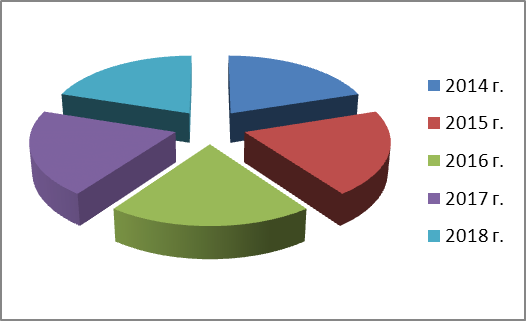  По результатам мониторинга отмечается стабильный показатель занятости детей в дополнительном образовании, так как регулярно обновляется содержание дополнительного образования, форм и технологий образовательного процесса в соответствии с изменяющимися запросами детей и их родителей, совершенствуется программно – методическое и информационное обеспечение.По показателю 5.1.1. «Охват детей в возрасте 6 - 18 лет дополнительными общеобразовательными программами (удельный вес численности детей, получающих услуги дополнительного образования, в общей численности детей в возрасте 6 - 18 лет»)».Охват детей в возрасте 6-18 лет дополнительными общеобразовательными программами (удельный вес численности детей, получающих услуги дополнительного образования, в общей численности детей в возрасте 6-18 лет) составляет 97,8%. Произошло увеличение количества обучающихся в дополнительном образовании за счет участия в интенсивных школах, сетевых программах района и края.Показатель 5.2. «Содержание образовательной деятельности и организация образовательного процесса по дополнительным общеобразовательным программам»По показателю 5.2.1. «Структура численности обучающихся в организациях дополнительного образования по видам образовательной деятельности (удельный вес численности детей, обучающихся в организациях, реализующих дополнительные общеобразовательные программы различных видов, в общей численности детей, обучающихся в организациях, реализующих дополнительные общеобразовательные программы)» Структура численности обучающихся в организациях дополнительного образования по видам образовательной деятельности: художественная направленность – 34,4%; туристско–краеведческая направленность – 6,5%; техническая направленность – 25%; другие направленности 32,2 % (удельный вес численности детей, обучающихся в организациях, реализующих дополнительные общеобразовательные программы различных видов, в общей численности детей, обучающихся в организациях, реализующих дополнительные общеобразовательные программы составляет - 98,1%).Анализируя данные таблицы, следует вывод, что снизился процент учащихся занимающихся художественным творчеством, так как увеличилось количество занимающихся в объединениях социально-педагогической  направленности. Кроме этого, увеличивается процент учащихся занятых техническим творчеством - это связано с тем, что  в составе образовательных программ технической направленности «Школа юных изобретателей» и «Робототехника» увеличилось количество объединений,  процент учащихся занятых в туристко - краеведческой направленности остается стабильным. Примеры успешных практик (см. Приложение 2)По показателю 5.2.2«Удельный вес численности детей с ограниченными возможностями здоровья в общей численности обучающихся в организациях, осуществляющих образовательную деятельность по дополнительным общеобразовательным программам (за исключением детей - инвалидов)»  охват детей составляет 60%, что на 3% ниже чем в 2017 году.По показателю 5.2.3.«Удельный вес численности детей - инвалидов в общей численности, обучающихся в организациях, осуществляющих образовательную деятельность по дополнительным общеобразовательным программам»  охват детей составляет 34%, что на 5,5% меньше по сравнению с 2016г.Снижение показателя объяснимо с точки зрения увеличения доли детей с тяжёлой формой инвалидности не подлежащих обучению по состоянию здоровья. Кадровое обеспечениеПоказатель 5.3. «Содержание образовательной деятельности и организация образовательного процесса по дополнительным общеобразовательным программам»По показателю 5.3.1. «Отношение среднемесячной заработной платы педагогических работников государственных и муниципальных образовательных организаций дополнительного образования к среднемесячной заработной плате в субъекте Российской Федерации» на протяжении 2013-2018 годов составляет 100%.Сеть образовательных организацийПо показателю 5.5. «Изменение сети организаций, осуществляющих образовательную деятельность по дополнительным общеобразовательным программам (в том числе ликвидация и реорганизация организаций, осуществляющих образовательную деятельность)»По показателю 5.5.1. «Темп роста числа образовательных организаций дополнительного образования» составляет 0%. За период с 2014 по 2018 учебный год никаких изменений не произошло, дополнительная сеть не расширялась, учреждения не открывались и не закрывались.По показателю 5.7. «Структура организаций, осуществляющих образовательную деятельность, реализующих дополнительные общеобразовательные программы (в том числе характеристика их филиалов)»По показателю  5.7.1. «Удельный вес числа организаций, имеющих филиалы, в общем числе образовательных организаций дополнительного образования» составляет 0 %.По показателю 5.8.3. «Удельный вес числа организаций, здания которых находятся в аварийном состоянии, в общем числе образовательных организаций дополнительного образования»- 0% (отсутствуют);По показателю 5.8.4. «Удельный вес числа организаций, здания которых требуют капитального ремонта, в общем числе образовательных организаций дополнительного образования удельный вес числа организаций, здания которых требуют капитального ремонта», - 0% (отсутствуют).Материально-техническое и информационное обеспечение По показателю 5.4. «Материально – техническое и информационное обеспечение организаций, осуществляющих образовательную деятельность в части реализации дополнительных общеобразовательных программ»По показателю 5.4.1. «Общая площадь всех помещений организаций дополнительного образования в расчете на одного обучающегося» составляет 6,21 кв. метра, что соответствует  требованиям Сан ПиН 2.4.4.3172-14.По показателю 5.4.2. «Удельный вес числа организаций, имеющих водопровод, центральное отопление, канализацию, в общем числе образовательных организаций дополнительного образования» за период с 2013 -  2018 год:По показателю 5.4.3. «Число персональных компьютеров, используемых в учебных целях, в расчете на 100 обучающихся организаций дополнительного образования»Начиная с 2014 года показатель стабильный, количество  приобретенных  ПК не изменялся. Данного количества компьютеров достаточно для реализации программ дополнительного образования.По показателю 5.8.1. «Удельный вес числа организаций, имеющих пожарные краны и рукава, в общем числе образовательных организаций дополнительного образования» с 2013-2018 г.- 50%. Показатель постоянный   с конструктивными особенностями здания.По показателю  5.8.2. «Удельный вес числа организаций, имеющих дымовые извещатели, в общем числе образовательных организаций дополнительного образования» с 2013-2018 г.  составляет – 100%.Учебные и внеучебные достижения Финансово-экономическая деятельность организаций5.6.1. «Общий объем финансовых средств, поступивших в образовательные организации дополнительного образования, в расчете на одного обучающегося».По показателю 5.6.1. «Общий объем финансовых средств, поступивших в образовательные организации дополнительного образования, в расчете на одного обучающегося» за три предыдущих года составляет:2015 год – (29 482 665 рублей), в расчете на одного обучающегося приходится 11370,00 рублей2016 год – (30 437 997 рублей) в расчете на одного обучающегося приходится 10503,24 рублей2017 год – (28 870 600 рублей) в расчете на одного обучающегося приходится 10567,57 рублей2018 год – (30 259 880 рублей) в расчете на одного обучающегося приходится 15305,96 рублейПо данному показателю наблюдается незначительное увеличение по сравнению с прошлыми годами.По показателю 5.6.2. «Удельный вес финансовых средств от приносящей доход деятельности в общем объеме финансовых средств образовательных организаций дополнительного образования».Удельный вес финансовых средств от приносящей доход деятельности в общем объеме финансовых средств образовательных организаций дополнительного образования  составляет 0 % (отсутствует).ВыводыВ рамках развития приоритетных направлений в образовании произошли изменения в развитии и совершенствовании системы дополнительного образования района. Это стало возможным, в том числе, через оформление общих подходов к формированию образовательных результатов обучающихся на основе интеграции деятельности с общим образованием.Управление развитием дополнительного образования осуществляется на уровне района, что даёт возможность целенаправленно влиять на содержание  изменений дополнительного образования.  В процессе работы 3% неэффективных и невостребованных объединений были сокращены, что позволило внедрить в практику новые образовательные программы по приоритетным и актуальным направлениям деятельности. Параллельно проводилась работа по изменению способов деятельности в стабильно функционирующих традиционных объединениях. Это в свою очередь привело к увеличению доли обучающихся по дополнительным общеобразовательным программам. На уровне района сформирована система многоуровневых мероприятий, позволяет не только охватить учащихся,  а также формировать личностные качества выпускника школы.Четвертый год в районе реализуются сетевые программы, интенсивные школы по 3 направлениям (социальное, общеинтеллектуальное и техническое), которые позволяют использовать имеющиеся ресурсы и получать компетентностные результаты, положительно сказывающиеся на росте успешности школьников. В районе реализуется 8 программ дополнительного образования в сетевой форме. Это позволяет решать вопросы эффективности использования имеющихся ресурсов, доступности для всех категории детей и удовлетворения индивидуальных потребностей, повышение качества, а самое главное - принцип организации и содержание программ позволяет формировать другие результаты.Практическая поисково – изобретательская деятельность, проектирование, моделирование, разработка бизнес-плана, а также использование механизма  тьюторского сопровождения, в очном и дистанционном режимах позволяет формировать метапредметные компетенции: аналитическую, проектировочную, коммуникативную, предпринимательскую.Разработана программа гражданско – патриотического воспитания, позволяющая  сформировать у учащихся качества гражданина патриота, уважающего свою семью, общество, государство.Целенаправленно осуществляется взаимодействие с общественными  организациями «Наше наследие», ветеранов локальных войн и военных конфликтов. Например, социальный проект «Музей сибирской игрушки»  направлен  на  сохранение и пропаганду местных традиций, а  социальные проекты военной тематики создают условия  для участия учащихся района в поисковой  и  исследовательской деятельности.  В результате целенаправленной работы в Назаровском районе сложилась система выявления, сопровождения и поддержки одарённых детей. Наши дети успешны во многих зональных и краевых мероприятиях. Мониторинг участия школьников в различных олимпиадах школьников показал, что только в текущем учебном году в различных дистанционных олимпиадах, турнирах, предметных чемпионатах и конкурсах приняли участие 779 (28,4%) учащихся всех уровней обучения. Несмотря на то, что у нас есть результаты во многих направлениях работы с одарёнными детьми, результаты Всероссийской олимпиады школьников нас не устраивают. Это наше проблемное место, над которым мы работаем и готовы обсуждать, сотрудничать с территориями, имеющими положительные результаты или общие с нами проблемы и заинтересованные в их решении.В настоящее время разрабатывается районная муниципальная программа развития воспитания, в рамках которой определены мероприятия по созданию служб школьной медиации в образовательных организациях.2.6. Развитие системы оценки качества образования и информационной прозрачности системы образованияВ основе отчёта лежат инвариантные показатели регионального мониторинга системы образования. Инвариантные показателиПо показателю «Доля образовательных организаций в муниципалитете, в которых разработаны и реализуются СОКО ДО, ШСОКО» На ноябрь 2018 года мониторинг позволил сделать следующие выводы:В каждом ОУ СОКО опирается на требования ФГОС и краевые приоритеты в образовательных результатах, а именно, акцент в результатах делается на читательскую грамотность, математическую грамотность, проектную компетентность, исследовательскую компетентность, гражданскую идентичность. В 100 % учреждений результаты формулируются по уровням обучения, в 25% по степени сформированности  (высокий, средний, низкий).Система складывается как из внутренних процедур  оценивания, так и внешней экспертизы образовательной деятельности (НОКОД).Доля образовательных организаций, в которых функционируют СОКО составляет 100%.  Собеседования с управленческими командами показывают, что  во всех школах проводится работа по формированию читательской грамотности. В каждом ОУ 1 раз в четверть проводятся административные контрольные срезы, позволяющие увидеть предметные результаты которые рассматриваются на совещании при директоре либо в процессе индивидуального собеседования с учителем в момент сдачи отчёта.В данной связи в 2019 году планируется организовать и провести муниципальный тематический мониторинг управленческой деятельности на уровне школ в рамках развития ШСОКО. Акцент, по-прежнему, будет сделан не только на формально прописанных результатах, сколько на внутренней составляющей работы по их достижению (анализ результатов, выявление проблемных мест, изменения в практике, а так же принципы оценивания, инструменты, процедуры, система работы). Исходной точкой мониторинга будут являться годовые планы работы ОУ. Новым инструментом фиксации поступательного движения школ будет являться гугловская таблица, куда в процессе работы школы будут фиксировать запланированные объекты изменений и промежуточные действия по их достижению (административные и поддерживающие) в течение всего года. Это позволит достичь определённой степени «прозрачности» в деятельности школ для оказания своевременной методической поддержки. Для отслеживания работы школ с проблемными зонами ШСОКО и оказания своевременной поддержки в течение года планируется организовать не менее 5 выездов специалистов отдела в ОУ. Ещё одним инструментом, по-прежнему, будут являться отчёты управленческих команд школ в форме презентации и в документарном формате, где администраторы будут предъявлять работу по достижению поставленных целей.2. По показателю «Доля ОО в муниципалитете, в которых осуществляется работа с результатами оценочных процедур, входящих в ШСОКО: наличие в муниципалитете площадки профессиональной коммуникации по темам введения ФГОС, в т.ч. по запросу от педагогов на помощь после проведения оценочных процедур и какого он плана (разъяснить, понять, спроектировать изменение практики)» можно сделать следующие выводы.Наиболее слабое звено кроется в работе со стартовой диагностикой в 1 классах и итоговых диагностиках в 1, 2, 3 классах, результатами ВПР и ККР. Работа с полученными результатами на специально организованных семинарах осуществляется только в 4-х школах (2 из них в проекте школ с низкими результатами). Педагоги проводят статистический анализ результатов без опоры на показатели результативности деятельности ОУ. Коррекция рабочих программ и поурочного планирования в соответствии с полученными результатами осуществляется ситуативно, вне планового режима и не носит обязательный характер. Работа с родителями по результатам оценочных процедур заключается в их информировании на родительских собраниях. Итоговые рефлексивные мероприятия в виде собеседования проводятся с обучающимися 9-х классов, их родителями и педагогами для определения дальнейшего образовательного маршрута. Для выпускников 4-х классов подобные мероприятия не проводятся, практика работы с родителями 5-8 классов не обозначается. Мониторинг показывает отсутствие в подавляющем количестве ОУ спланированного управления работой педагогов с результатами. Несмотря на неоднократное обсуждение данных вопросов на собеседованиях, совещаниях и выработке совместных договорённостей по организации работы с результатами на уровне школы, факты свидетельствует об отсутствии целенаправленной и систематической работы. Наиболее системный подход к проблеме отмечается в МБОУ «Преображенская СОШ». Школа использует технологию рефлексивного анализа при работе с результатами. Метод рефлексивного диалога позволяет педагогу осуществить анализ, определить свои дефициты и спланировать продуктивные изменения в деятельности. Имеющийся опыт требует организации работы по его систематизации, описанию и подготовки тиражирования в другие образовательные учреждения района. Это одна из задач на 2019  год.В 2017-2018 учебном году на основании анализа результатов краевых диагностических работ по читательской грамотности в четвертых и шестых классах была организована деятельность по проектированию образовательной среды школы, в результате которого был разработан муниципальный проект «Технологизация образовательной среды, как средство получения новых образовательных результатов».  3. По показателю «Доля ОО, в которых действует система поддержки профессионального роста педагогов» можно сделать следующие выводы.Система поддержки профессионального роста педагогов во всех образовательных учреждениях района включает в себя мероприятия по сопровождению процедуры аттестации работающих специалистов, повышение квалификации через обучение в ВУЗе, работу в сетевых сообществах, семинары, курсы ПК и различные конкурсные мероприятия, привлечение молодых кадров в ОУ и их сопровождение в течение трёх лет (наставничество).Образовательный ценз педагогов высок - 227 (72%) человека имеют высшее образование. Хотя уровень педагогов повышается год от года, но он всё равно на 8 % ниже краевого показателя. При этом 9 педагогов (2,5%) получают высшее образование, обучаясь заочно в ВУЗах. После успешного окончания учёбы этими педагогами, доля учителей с высшим образованием будет соответствовать краевому уровню от общего количества учителей сельских образовательных организаций (74%).Анализ качественных характеристик педагогического состава также выявляет, что специалистов образовательных организаций, имеющих высшую и первую квалификационную категорию (59%) выше, чем количество специалистов без категории (41%). Механизмами мотивации являются введение ФГОС НОО, ООО и СОО, а также личностный рост в профессиональном плане. Педагоги образовательных организаций отдают предпочтение первой квалификационной категории – это 187 педагогов (44%), высшей категории 60 педагогов (12%). Аттестация на соответствие занимаемой должности проводится  аттестационными комиссиями образовательных учреждений.Одним из условий, которые формируют профессиональную развивающую среду мы считаем сетевое взаимодействие и педагогические сообщества.На сегодняшний момент в нашем районе сложились следующие муниципальные педагогические сообщества:•	предметные РМО;•	виртуальные методические объединения•	метапредметные проблемные группы;•	муниципальная пилотная команда по внедрению ФГОС СОО.В их деятельности принимают участие 100% ОУ района. В них педагоги восполняют в основном «предметные» дефициты. Анализируются результаты контрольных процедур: ГИА, ЕГЭ, ВПР, ККР и т. д., проводятся семинары - практикумы.В 2018 году строилась работа в двух направлениях:1. Работа с результатами оценочных процедур ЦОКО и принятию решений по результатам этих процедур.2. Реализация предметных концепций. Концепция технологического образования активно обсуждалась в сети Интернет в течение всего года, именно эта концепция предполагает максимальные изменения в подходах к преподаванию предмета.  Не смотря на это, с целью ознакомления с текстами основных предметных концепций и проектов научно-обоснованных концепций модернизации содержания и технологий преподавания учебных предметов (география,  обществознание, искусство, технология, физическая культура, биология, химия, физика, иностранный язык), выделения основных направлений, на которые направлены концепции с руководителями РМО и заместителями по УВР был организован семинар. В качестве ключевого изменения, на реализацию которого  может быть направлена деятельность в образовательных учреждениях, было выделено внедрение современных образовательных технологий. В рамках январского районного методического дня на всех секциях руководителями РМО была организована работа с педагогами по изучению концепций и представлением опыта в направлении использования современных образовательных технологий, проведению нестандартных уроков. В рамках принятых концепции, педагогами, участниками районных методических объединений учителей русского языка и учителей математики, были составлены планы по реализации концепций.В рамках реализации концепции математического образования, а также формирования образовательного уклада на муниципальном уровне была организована деятельность с учащимися 5 – 7 классов. Уже стало традиционным проведение математических соревнований «Домино» для школьных команд 5 и 6 классов, в этом году также впервые была проведена игра «Абака» для учащихся 7 классов, подробнее о результатах этого направления можно узнать в анализе Харитоновой Н.А., которая в течение этого года курировала данное направлении. В следующем учебном году данные мероприятия планируется перенести на школьный уровень в рамках организации единой для ОУ предметной недели по математике, в рамках которой педагогам будет дана возможность организовать  сетевое взаимодействие при проведении конкурсных мероприятий. В рамках реализации предметной концепции преподавания русского языка в этом году в 9 классах состоялась апробация проведения устной части ОГЭ по русскому языку. Два заседания РМО учителей русского языка и литературы были посвящены данному вопросу.  В рамках этих заседаний руководитель секции Филимонова Е.А. представила результаты апробации, которая состоялась в их школе, а также организовала практикум по работе с устными ответами учащихся в рамках собеседования. Данная работа была высоко оценена всеми педагогами, которые в 100% составе принимали участие в заседаниях.Также в целях реализации предметных концепций на РМО была организована работа творческих групп педагогов – «Дидактические лаборатории». Лаборатории были организованы на предметных секциях: математики(3 группы), истории и обществознания (4 группы), биологии(1 группа), иностранных языков(2 группы), химии(1 группа), искусства(1 группа), географии(2 группы). К сожалению, не на всех предметах деятельность лабораторий оказалась продуктивной. Руководители лабораторий в рамках тех предметных областей, в которых произошло деление на 3-4 группы, столкнулись с трудностями, связанными, что на заседания РМО каждый раз приезжали не все педагоги, организовать дистанционную работу также не удалось в большей части лабораторий. Однако на предметах биология, химия, иностранные языки занятия в рамках лабораторий оказались продуктивными. Педагоги на заседаниях лабораторий не только разбирали теоретический материал по изучаемой теме, но также представляли разработки уроков с использованием изучаемой технологии.В направлении работы по развитию «школьной системы наставничества» можно констатировать следующий факт: в образовательных организациях, имеющих молодых педагогов, или имеющих  специалистов, пришедших из других сфер в образование,  происходит становление системы наставничества: совместное проведение учебных занятий или внеклассных мероприятий, план наставника, план молодого педагога и другое. Намечен муниципальный конкурс «Молодой педагог + наставник = команда». Работа организована во всех 13 школах (100%).В направлении « конкурсное движение» фиксируется доля педагогов, которые формируют новую практику и готовы предъявить свой профессиональный опыт педагогическому сообществу разных уровней:Данные приведённые в таблице показывают рост активности педагогов в данном направлении. Во всех общеобразовательных учреждениях района организована внутренняя оценка квалификации педагога, через: анкетирование - самооценку профессиональной деятельности, экспертизу деятельности педагога по проектированию и проведению урока. Дефициты, выявленные в рамках данной оценки, также служат основанием для разработки индивидуальных образовательных программ педагогов. Вариативные показателиПо показателю «Доля ДОО в муниципалитете (в%), ООП которых успешно прошли внешнюю экспертизу на соответствие требованиям ФГОС ДО» можно сделать следующие выводы.Доля образовательных организаций, в которых успешно проведена внешняя экспертиза деятельности  составляет - 100%.  Экспертиза практик велась по направлениям:– Практика организации организованной и самостоятельная деятельности детей;– Парциальные программы нового поколения и результаты реализации парциальных программ;– Практика организации традиционных мероприятий и праздников в рамках ФГОС ДО;– Практика  математического образования.В 2017 и 2018 году в рамках краевого проекта « Кадровое обеспечение технологического лидерства» центром дошкольного образования ИПК был организован конкурс для определения пилотных площадок по разработке, экспертизе и реализации  модулей ООП ДО, ориентированных на развитие познавательно - исследовательской деятельности детей.В число победителей  вошли два детских сада района - МБДОУ Преображенский детский сад и МБДОУ Степновский детский сад.Проект рассчитан на 3 года. Задачами пилотных площадок было разработать модули ООП ДО по одному их направлений познавательно - исследовательской деятельности, а так же развернуть данную деятельность в детских садах района.По показателю «Наличие практики передачи успешного опыта в муниципалитете: наличие базовых площадок в муниципалитете, транслирующих опыт реализации ФГОС» можно сделать следующие выводы.Одна из основных задач: организовать тиражирование успешных практик введения ФГОС ДО, включая практики для создания инициативы и самостоятельности. Для её реализации  с 2014 по 2016 год район принял участие в конкурсе краевых стажерских площадок, где победителями  стали МБДОУ Степновский детский сад «Колосок» и МБДОУ «Преображенский детский сад «Малышок». Активно использовалось  участие в работе  краевых и межмуниципальных площадок. В 2018 году данная работа была продолжена.Это в свою очередь позволило организовать площадки демонстрации на уровне своего района и в дальнейшем экспертизу деятельности.Базовой площадкой с января 2017 года  стал «Красносопкинский детский сад «Алёнка». Коллектив апробировать технологию «Групповой сбор».На основании полученных данных прослеживается рост количества успешных практик, используемых в муниципалитете за последние три года на 34%, что может говорить об устойчивой положительной тенденции в реализации данного показателя на уровне района.Реестр успешных практик района  http://dochkolkanazar.ucoz.net/index/0-2 По показателю  «Доля ОО в которых проводится итоговые рефлексивные мероприятия с обучающимися 4-х, 9-х классов, их родителями и педагогами последующего для ребёнка уровня образования для обсуждения образовательных результатов и определения дальнейшего образовательного маршрута обучающихся» можно сделать следующие выводы.Доля школ, организующих подобные мероприятия с участниками образовательного процесса в конце 4 года обучения составляет 38,4%, что соотносится с результатами 2017 года. В основном речь идёт о классных часах и родительских собраниях, где обсуждаются достижения всего класса за четверть и год. В 100% школ итоговые рефлексивные мероприятия проводятся с выпускниками и родителями в течение и по завершению обучения в 9 классе. Это связано с необходимостью самоопределения подростков, в том числе и в профессиональном будущем. Преобладающими формами работы являются классные часы, родительские собрания  и собеседования с родителями и учащимися.В трёх «пилотных» по ФГОС СОО образовательных учреждениях подобная деятельность продолжается в 10 и 11 классах с периодичностью в одну четверть. Обучающиеся старшей школы анализируют результаты своей образовательной деятельности на «рефлексивных» часах, соотносят свой текущий уровень с результатом, необходимым для поступления в выбранный ВУЗ, опираясь на данные о проходных баллах, опубликованные в сети интернет. Аналогичная работа проходит на индивидуальных собеседованиях с будущим выпускником и его родителями, которые организуются не менее трёх раз в год. Результаты фиксируются в индивидуальных образовательных программах обучающихся.По показателю «Соотношение качества математической подготовки школьников и количества и качества прошедших повышение квалификации учителей математики»  выделены следующие результаты, говорящие о качестве:Образовательные результатыКоличество обучающихся, имеющих отметку «5»  по итогам учебного года. Показатель необходим для формирования и отслеживания качества математического образования, начиная с начальных классов, закладывания  прочных основ математического образования с уровня начальной школы.Считаем на данный период хорошим показателем  (Х): наличие годовых «5» от 10% и выше, низким показателем (Н)– от 5% до 9%, очень низким  (ОН) от 0% до 4 %.  Планируется постоянно  повышать планку всех трёх уровней  показателей.Повышение квалификации учителей математикиПовышение квалификации через курсовую подготовку, представление опыта работы  на муниципальном и региональном уровне (РМО, управленческие практикумы, региональные фестивали, мастер-классы и др.), направленного на повышение качества математического образования.  Анализ соотношения качества результатов учащихся с количеством и качеством педагогов, прошедших повышение квалификации позволяет сделать вывод о прямой зависимости.По показателю «Количество и доля молодых педагогов, оставшихся работать в ОО района после трёх лет работы» можно сделать следующие выводы.В 2018 году в общеобразовательные организации района трудоустроилось 8 молодых педагогов, из них 25% закончили высшее учебное учреждение, 75% средне-специальное педагогическое учреждение. Для закрепления молодых специалистов в образовательных учреждениях района назначены наставники из числа педагогов-стажистов.  В течение 5 лет молодым учителям, прибывшим после окончания педагогических ВУЗов и колледжей в образовательное учреждение района, производятся выплаты в размере 20%.На протяжении учебного года для молодых учителей работает «Ассоциация молодых педагогов», целью которой является оказание практической помощи молодым учителям в вопросах повышения педагогического мастерства. Задачей данной ассоциации является формирование у начинающих учителей потребности в непрерывном самообразовании, ознакомление с нормативно-правовой документацией, формирование индивидуального стиля творческой деятельности начинающих педагогов. В целях содействия профессиональному росту молодых специалистов, развития молодежных инициатив и закрепления молодых кадров в системе образования на территории Назаровского района для молодых учителей организуются Молодежные профессиональные педагогические игры. Это одна из форм деятельности Ассоциации молодых педагогов, направленная на систематическое профессиональное самосовершенствование и формирование метапредметных педагогических компетенций через ряд испытаний тренингового и состязательного характера. Участникам представилась возможность испытать, попробовать себя в играх, которые направлены на умение рефлексивно относиться к своей деятельности, встать на позицию другого человека и из нее увидеть ситуацию, аргументировать как свою, так и альтернативную точку зрения. Соревнования проводятся в двух формах состязаний: индивидуальная форма - проверка собственных умений критически мыслить и командная форма - дебаты. По показателю «Доля образовательных организаций, включённые в региональные проекты, направленные на изменение содержания и форм дополнительного образования» можно сделать следующие выводы. На основании полученных статистических данных, охват ОО  проектом «Реальное образование» составил  36% (4 школы и районный Дом детского творчества).В 2018 году вектор развитие системы образования Назаровского района был задан как обеспечением доступности образования, так и обеспечением качества посредством создания необходимых условий, введением и реализацией ФГОС в дошкольном образовании, начальной и в основной школе, введением стандартов для детей с ОВЗ, подготовкой к введению Профстандарта педагога.	Удовлетворение потребностей населения в дошкольном образовании является одним из приоритетных направлений, обозначенных в Стратегии развития образования Назаровского района. Для оказания консультативной помощи родителям, во всех детских садах открыты консультативные пункты. Программный системный подход позволил за три года ликвидировать очередь и обеспечить дошкольным образованием детей от 3 до 7лет 100%. Кроме этого, за четыре года не было закрыто ни одной группы для детей раннего развития, а наоборот, с увеличением охвата детей дошкольным образованием от 3 до7лет, шло увеличение охвата детей от 1,5 до3 лет. Увеличилось количество групп раннего возраста с 7 до 10 в ДОУ и охват составляет – 30%. 	 Одним из эффективных механизмов управления качества образования является мониторинг, который позволяет выявить дефициты, определить  причины, сделать управленческие выводы и определить действия. Ежегодно в муниципалитете и в дошкольных образовательных учреждениях района проводится мониторинг создания оптимальных для территории условий введения ФГОС ДО. Анализ его результатов позволяет сделать следующие выводы: в ДОУ созданы условия для реализации поставленных задач. В частности, организованы курсы повышения квалификации для того чтобы в каждом детском саду был педагог, владеющий особенностями организации образовательного процесса для детей с ОВЗ.В этом году актуальным направлением стало соотнесение реальной практики в ДОУ с ООП ДО и ФГОС ДО, экспертиза успешных практик. Результатом работы стало организация пилотных площадок по разработке, экспертизе и реализации модулей ООП ДО, ориентированных на развитие познавательно-исследовательской деятельности детей, в рамках краевого проекта «Кадровое обеспечение технологического лидерства». Результатом проекта к 2020 году должно стать, что все дошкольные учреждения района реализуют обновленные программы, в детских садах созданы условия для реализации  и организации познавательно - исследовательской деятельности.Так же одним из перспективных направлений деятельности является создание системы оценки качества дошкольного образования в ДОУ и на муниципальном уровне.  С этой целью развернута деятельность по определению подходов к оценке системы дошкольного образования, определение критериев, показателей, апробация инструментов оценки.Показателями, характеризующими качество образования, являются результаты мониторинговых работ и  итоговой аттестации.В 2017-2018 учебном году учащиеся 4 классов школ района в рамках развития общероссийской системы оценки качества образования  участвовали во Всероссийских проверочных работах по математике, русскому языку и окружающему миру. В работах проверялись предметные умения. Результаты ВПР 4 класса в районе находятся на уровне краевых и  российских показателей. Результаты же ВПР 5,6 класса по математике, русскому языку, биологии, истории в районе ниже уровня краевых и  российских показателей. Кроме этого традиционно проводились краевые  контрольные работы по читательской грамотности и групповому проекту, проверяющие метапредметные умения. В методике «Групповой проект» оценивались регулятивные и коммуникативные умения. Результаты по этим двум видам работ в районе   незначительно выше краевых.Если фиксировать результаты ГИА 9 классов в этом году, то они ниже планируемых. Увеличилось число учащихся, не сдавших  экзамены и получивших (по результатам основного периода) справки об обучении с 9-ти человек в 2016 году, до 19-ти в 2017 году, до 32-х в 2018 году. Мониторинг деятельности образовательных учреждений позволил выявить проблемное поле. Организация деятельности на уроках не позволяет в полной мере достичь необходимого уровня подготовки учеников. Эти факты говорят о необходимости изменения  методической работы как на уровне муниципалитета с образовательными учреждениями, испытывающими наибольшие сложности при подготовке детей к ГИА, так и на уровне школ, с педагогами, испытывающими затруднения в профессиональной деятельности. Направление изменений связано, прежде всего, с организацией работы управленческих команд и методическим ростом педагогов, что, в том числе, положено в основу комплекса мер по повышению качества математического образования.Для обучающихся организовано проведение районных математических игр, организовано участие в Краевом математическом турнире.ГИА в 11 классе проходили 132 выпускника. 98% выпускников получили допуск к ГИА после написания итогового сочинения на первом этапе, остальные справились с написанием во втором этапе. Самой популярным тематическим направлением в этом году оказалось «Равнодушие и отзывчивость», 50% учащихся выбрали тему  - «Какого человека называют отзывчивым?». По сравнению с прошлым 2017 годом выбор предметов сохранился на том же уровне, кроме математики профильной, истории и физики. Выбор по этим предметам значительно снижен.  Как показали результаты, выбор предметов сделан осознанно, и проведена более качественная подготовка, чем в прошлом году, об этом свидетельствуют результаты. Так, например, по математике профильной на 5% увеличился средний балл, и на 20% сократилось количество не перешагнувших минимальный порог. Наивысший балл по предмету – 72. По истории – средний балл увеличился почти на 20%, наивысший балл по предмету – 86. В этом  снижен средний балл по русскому языку, но в целом по району по этому предмету нет выпускников, не перешагнувших  минимальный порог. Наивысший балл в районе – 96. Стабильный результат отмечен  по математике базового уровня. Средний балл по обществознанию выше, чем в прошлом году, но процент не перешагнувших порог в 2 раза больше. Наивысший балл по району – 83. В сторону увеличения изменился средний балл и по информатике, но результаты учащихся не выше среднего. Также увеличился средний балл по биологии, литературе. Все выпускники 11 класса получили аттестат о среднем общем образовании.	Ещё одним ресурсом более качественной реализации ФГОС и  явилось   вступление в краевой проект «Поддерживающее оценивание». В рамках проекта  разработана  система оценки качества образования на основе оценки достижения образовательных результатов в соответствие с ФГОС, оценкой индивидуальной динамики. Введена система критериального оценивания и самооценивания в урочной деятельности. На портале «Открытый класс» на муниципальном уровне организовано сетевое сообщество, где работают виртуальные площадки по 2-м направлениям: поддерживающее оценивание и система критериального оценивания.Результатом работы в данном направлении стало изменение деятельности педагога при конструировании урока, изменено содержания рабочих программ по учебным предметам, а мониторинг динамики индивидуальных достижений осуществляется по листам достижений, листам самооценки с учетом индивидуальных особенностей обучающихся.Имеющиеся наработки были представлены на краевой конференции «Поддерживающее оценивание: подходы к анализу и использованию результатов оценочных процедур в начальной школе» на тему «Способы работы педагога с результатами оценивания обучающихся», а также VІІ Всероссийской конференции по дидактике на тему «Лист самооценки как способ формирования адекватной самооценки обучающихся 4-х классов».Достижение новых результатов заявленных во ФГОС напрямую связано с преемственностью реализации ООП на каждом уровне образования. Принцип преемственности был заложен через фиксацию, «сквозных» результатов в текстах программ развития и ООП. В районе формируется практика выделения инвариантной части результатов, обязательных для всех ОУ. При этом сохраняется возможность формировать своё поле деятельности. Этот принцип в свою очередь находит отражение в рабочих программах педагогов по урочной и внеурочной деятельности. Однако, собеседования с заместителями директоров по УВР, педагогами показывают, что тема «сквозных результатов» по-прежнему вызывает недопонимание, носит несистемный характер. Причина вероятнее всего может скрываться в пробелах МСОКО. Муниципальные срезы в основном носят характер констатирующего, а не формирующего новые результаты мониторинга. Получаемые в результате процедуры оценки статистические данные не ложатся в основу аналитической работы на уровне школ.Таким образом, актуальным остаётся направление работы, связанное с формированием «сквозных» результатов через совершенствование системы оценки качества образования (что в неё будет заложено, какие результаты, как будет отслеживаться динамика, как будем работать с полученными результатами). Вероятна необходимость разработки и согласования регламента работы с получаемой в ходе мониторинга статистикой как на уровне мутиципалитета, так и школ. Это позволит сделать отчёты школьных управленческих команд в конце каждой четверти более содержательными, а так же одновременно получать заказ на адресное оказание помощи в случае необходимости.Формирование новых образовательных результатов продолжается и на уровне «пилотных» школ.  «Степновская СОШ» завершила работу в части внедрения новых образовательных стандартов в основной школе.   Осенью 2018 года школой  был представлен отчёт о деятельности пилотной команды и изменениях в ОУ. Дальнейшая траектория продвижения предполагает методическую отработку структуры уроков и занятий в залоге комплексной системы оценивания при удержании деятельностного подхода к освоению содержания учебных предметов.   В части внедрения новых образовательных стандартов в старшей школе муниципальной рабочей группой в 2018 году была продолжена работа в пилотном режиме по апробации модели пространства самоопределения и развития навыков самостоятельной деятельности по достижению собственных образовательных результатов  старшеклассников в рамках требований ФГОС СОО. В части внедрения новых образовательных стандартов в старшей школе модель пространства самоопределения старшеклассников была дополнена проектом «Агрокласс», разработанном и реализованном на базе Степновской СОШ, Гляденской СОШ и Крутоярской СОШ.. Привлечение внешних партнёров в лице КРАСГАУ и Аграрного техникума позволило сделать шаг в сторону оформления открытого образовательного пространства. Учащиеся трёх школ получили возможность практического выбора дальнейших образовательных траекторий (высшее образование, высшее образование с аграрным уклоном и среднеспециальное образование с аграрным уклоном). Появилась возможность реальных «профессиональных» проб с прицелом на будущую профессию. Ученики начали осваивать рабочие специальности тракториста и повара, в рамках работы над индивидуальными проектами стали использовать ресурсы лабораторий Аграрного университета.   На сегодняшний день согласованы общие подходы к формированию учебных планов, единому режиму работы в сети. Таким образом, примерно 50% 10-классников района расширят возможности профессионального самоопределения. Актуальным остаётся содержательное направление по организации и проведению «профессиональных проб». На договорной основе, на базе Ачинского педагогического колледжа реализуется программа предпрофессиональной подготовки «Педагогика лидерства». С привлечением ресурса МВД Назаровский и Межрегионального правового колледжа г. Красноярска, на базе Дома детского творчества реализуется сетевая программа «Ориентир на право». На базе Аграрного техникума им. А.Ф. Вепрева и с Назаровским энергостроительным техникумом (НЭСТ) проводятся предпрофессиональные пробы старшеклассников,  в 2018 году уже традиционно был проведён очередной конкурс профессионального мастерства по 9 номинациям в рамках всероссийского движения JuniorSkills.  	На территории района проживает 220 учащихся с ограниченными возможностями здоровья. Всем детям данной категории, предоставляются  образовательные услуги с учётом их особенностей. Участие в Государственной программе «Доступная среда» на 2011-2020 годы учреждению дополнительного образования МКОУ ДО «Назаровский районный Дом детского творчества» позволило получить средства на создание необходимых условий в рамках безбарьерной среды. С целью создания условий получения детьми-инвалидами качественного дополнительного образования.С 1 сентября обучение детей с ОВЗ осуществляется по адаптированным образовательным программам, в соответствии с новыми федеральными государственными стандартами. С целью обеспечение внедрения ФГОС, в прошедшем учебном году методическая работа была направлена на  подготовку введение ФГОС. Была организована инициативная группа по разработке основных общеобразовательных адаптированных программ по реализации учебной и внеучебной деятельности. Исходя из выше изложенного, в специальном образовании ключевая задача – обеспечение  реализации федеральных государственных образовательных стандартов обучающихся с ОВЗ.	В районе сложилась система выявления, сопровождения и поддержки одарённых детей. Мониторинг участия школьников в различных олимпиадах школьников показал, что только в текущем учебном году в различных дистанционных олимпиадах, турнирах, предметных чемпионатах и конкурсах приняли участие 779 (28,4%) учащихся всех ступеней обучения. Несмотря на то, что у нас есть результаты во многих направлениях работы с одарёнными детьми, результаты Всероссийской олимпиады школьников нас не устраивают. Это наше проблемное поле.В сравнении с прошлым годом предметами-лидерами  (предметы, по которым участники набрали более 75% баллов) стали – биология (53,33% участников), литература (7,14%), и уже второй год хорошие результаты отмечены по  -  физкультуре (18,75% участников) и  технологии (7,89%). Основную часть баллов по технологии и физкультуре учащиеся получают за практическую часть. Первый тур по этим предметам (тестовая часть) остается на низком уровне.   Выйти на призовые места в региональном этапе нашим учащимся не удалось. Это говорит о том, что на уровне образовательной организации по – прежнему даёт сбои механизм сопровождения детей, не используются нужные технологии. В соответствии с вышесказанным необходимо  повышать профессионализм  педагогов, особенно в части технологий сопровождения.  В рамках развития приоритетных направлений в образовании произошли изменения в развитии и совершенствовании системы дополнительного образования района. С 2014 года в районе реализуются сетевые  программы, интенсивные школы по 3 направлениям (социальное, общеинтеллектуальное и техническое). Перед системой дополнительного образования поставлены новые задачи, направленные на развитие личностных качеств ребенка, универсальных компетенций. Ресурсом в этом направлении видится участие в компетентностной олимпиаде, региональном чемпионате JuniorSkills.	Назаровский район всегда славился спортивными традициями и достижениями. Развитие физической культуры и массового детского спорта является одним из приоритетов образовательной политики Назаровского района. Особое внимание уделяется решению задачи - привлечение максимального количества детей к систематическим занятиям физической культурой и спортом через организацию и проведение спортивно-массовых мероприятий.Общая численность систематически занимающихся физической культурой и спортом во внеурочное время в 2018  году составляет 1627 человек, что составляет 62% от общей численности детей и подростков Назаровского района. Спортсмены нашего района всегда выступали и выступают на соревнованиях различного уровня: краевых, окружных, Российских и международных. На сегодняшний день в районе культивируется боле 10-ти видов спорта. За прошедший год наши спортсмены не раз становились чемпионами и призерами соревнований по: настольному теннису, легкой атлетике, баскетболу, волейболу, футболу, команда девочек по футболу - победителями региональных турниров, зональных первенств, первенства Красноярского края, 167 воспитанников отделения «Вольная борьба» стали победителями и призерами первенств Красноярского края и Краевых турниров, два спортсмена вошли в десятку лучших спортсменов на первенстве России, на первенстве Сибирского Федерального округа 1 учащийся стал чемпионом и один призером, 3 учащихся  вошли в состав сборной команды Красноярского края по вольной борьбе. В Назаровском районе ежегодно проводится традиционный краевой турнир по вольной борьбе памяти А.Ф. Вепрева. В 2019 году будет уже проходить 23 турнир.Ежегодно проводится 27 районных спортивно массовых мероприятий: из них 12 соревнований муниципального этапа школьная спортивна лига, 10 соревнований в рамках круглогодичной спартакиадой школьников. Принимаем участие во всех всероссийских спортивных акциях.Привлечение детей и подростков к участию в мероприятиях, к их организации и проведению является эффективной мерой профилактики асоциального поведения обучающихся. Немаловажным для Назаровского района является то, что "ДЮСШ" является официальным Центром тестирования Всероссийского физкультурно-спортивного комплекса ГТО, где дети и взрослые сдают комплекс нормативов ГТО, проходят зимние и летние фестивали. В этом году по итогам краевого творческого конкурса «Ты в ГТО, а значит - в теме!» учащийся МБОУ «Степновская СОШ» в номинации «Художественный рисунок» стал победителем. За последние 4 года благодаря конкурсному отбору по распределению субсидий бюджетам муниципальных образований Красноярского края на проведение капитального ремонта спортивных залов общеобразовательных организаций, расположенных в сельской местности, для создания условий для занятий физической культурой и спортом в Назаровском районе в 5-ти общеобразовательных школах отремонтированы спортивные залы.Развитие кадрового потенциала обеспечивается посредством привлечения и закрепления молодых педагогов. Для этого принимаем участие в краевых программах и конкурсах: в конкурсе на получение выплат учителям остродефицитных специальностей, получение субсидии на реализацию проекта подготовки по целевому обучению, организация обучения английскому языку учителей по программам переподготовки.По итогам реализации данных мероприятий в течение 3-х лет сокращено 18 вакансий по наиболее востребованным специальностям (английский язык, математика, русский язык, химия, биология, физика, начальные классы). Очень важный момент, введение профессионального стандарта педагога.«Ключевая идея профстандарта – умение педагога работать с разными категориями детей».Являясь пилотным муниципалитетом введения профессионального стандарта, нам удалось продвинуться в понимании смысла и назначения профессионального стандарта для получения запланированных результатов, апробировать элементы муниципальной модели профессионального развития педагогов, например, такие как формирования компетенций и фиксация их уровня у педагога через проводимые практические формы методической работы районного и школьного уровней.Для профессионального развития педагога на уровне муниципалитета организованы места, направленные на определение профессиональных дефицитов и мотивацию профессиональных изменений педагога. Предоставляется возможность демонстрировать свой опыт через мастер-классы, практикумы и другие формы. Деятельность в вышеуказанных направлениях положена в основу разработанной муниципальной стратегии развития образования (МСРО) с учетом региональных приоритетов, интересов населения, особенностей развития территории. Одной из ключевых перспектив развития системы образования Назаровского района заключается в планировании и достижении образовательных результатов в новой образовательной среде. Мы понимаем образовательную среду не только как инфраструктуру, а как современное образовательное пространство, информационную среду, с использованием электронной библиотеки, новых способов работы педагогов через цифровизацию образования как одного из средств от ограниченности муниципальных образовательных ресурсов. В данной связи планируем:- развитие современных механизмов и технологий общего образования;- выстраивание образовательной деятельности в соответствии с требованиями к результатам заложенными федеральными государственными образовательными стандартами общего образования;- реализацию мер по развитию образовательной и творческой среды в образовательных организациях, развитие эффективной системы дополнительного образования детей;-  совершенствование  системы оценки качества образования и образовательных результатов;- создание инфраструктуры, обеспечивающей условия подготовки кадров для современной экономики.Приоритетными направлениями функционирования и развития, определенными в соответствии с концептуальным проектом образа будущего состояния муниципальной системы образования Назаровского района в рамках федеральной и региональной образовательной политики являются следующие задачи:- Обеспечение доступности дошкольного образования для детей инвалидов и детей с ОВЗ. В детских садах есть дети официально не имеющие статус инвалида, но требующие особой образовательной среды.- Подготовка педагогов дошкольных образовательных учреждений района к внедрению инклюзивной модели образования, к созданию условий для детей с особыми образовательными потребностями.- Мониторинг детского развития – остается одним из проблемных направлений деятельности педагога. Важно индивидуальное развитие каждого ребенка. Таким образом, педагогическое наблюдение должно стать неотъемлемой частью образовательного процесса, а гибкость в планировании — важнейшим принципом. Это еще одно направление деятельности дошкольного образования района на следующий год.- На основании результатов ГИА 2018 скорректировать пути повышения качества образования в школах района, уделив особое внимание организации образовательного процесса, его результативности.  - Приоритетным направлением деятельности становится перенос опыта начальной школы в основное звено в части поддерживающего и формирующего оценивания. Организация обеспечения технологической преемственности, т.е. преемственности форм и методов организации учебной деятельности в рамках системно-деятельностного подхода в урочных и неурочных рамках, педагогической деятельности по отслеживанию динамики достижений с учетом индивидуальных особенностей подростков – направления деятельности методической службы района в ближайшей перспективе.- Ещё одна задача связана с обеспечением реализации новых концепций преподавания предметов «история», «география», «обществознание», «искусство», «физкультура», «технология». Одной из основных проблем, решаемых в рамках создания новых концепций преподавания предметов, является модернизация содержания и технологий обучения в соответствии с новым федеральным образовательным стандартом.- Актуальным остаётся направление работы, связанное с формированием «сквозных» результатов через совершенствование системы оценки качества образования. Эта деятельность будет напрямую связана с выстраиванием двухуровневой МСОКО, через мониторинг показателей качества, задаваемых по вертикали на базе принципа преемственности и отслеживания их динамики. - Одним из «сквозных» результатов на уровне системы образования района определена «конфликтная» компетентность. В данном направлении необходимо реализовать все запланированные мероприятия, связанные с созданием и системной деятельностью в образовательных организациях служб школьной медиации.4. ПриложенияПриложение 2Приложение 1Название успешной практики: Цели/задачи: Обеспечение доступности приоритетных объектов и услуг в приоритетных сферах жизнедеятельности инвалидов и других маломобильных групп населения» Совершенствование механизма предоставления услуг в сфере реабилитации и государственной системы медико-социальной экспертизы. Задача: Предоставление равноценного доступа к реабилитационным средствам и услугам для всех инвалидов.Масштаб и география охвата: Назаровский район, 6 общеобразовательных учреждений района, 18  обучающихся детей-инвалидов.Сроки реализации:   2011- 2020  годКраткое описание: 57 детей – инвалида обучается в общеобразовательных учреждениях Назаровского района. Из них 10 детей  имеют нарушения опорно- двигательного аппарата. Обучение данной категории детей осуществляется по адаптированным образовательным программа для учащихся нарушением опорно-двигательного аппарата с учётом особенностей детей. С целью создания в обычных учреждениях универсальной безбаръерной среды, позволяющей обеспечить качественную полноценную интеграцию детей –инвалидов с обществом, МБОУ Преображенская СОШ, МБОУ Гляденская СОШ», МБОУ «Краснополянская СОШ» определены как базовые учреждения и вошли в Государственную программу Российской федерации, что позволило получить  средства на создание необходимых условий детей –инвалидов и маломобильных  групп. http://preobragenka.ucoz.ru/index/dostupnaja_sreda/0-29http://glyaden-schol.ucoz.ru/index/dostupnaja_sreda/0-179.Достигнутые результаты: В 3  общеобразовательных учреждениях создано необходимое, особое пространство, в котором инвалид может чувствовать себя без особых ограничений Доля общеобразовательных учреждений, в которых создана универсальная  безбарьерная  среда составляет  24% от общего числа общеобразовательных учреждений. В общеобразовательных учреждениях установлены  санузлы, пандусы, специальные поручни в коридорах, реконструированы   входные группы с учетом потребностей инвалидов.Контактное лицо: Чуприс Ирина МихайловнаТелефон: +7 (39155) 7-15-40Почта: nazarovo_ruo@mail.ruВПРВсероссийские проверочные работыГВЭГосударственный выпускной экзаменЕГЭЕдиный государственный экзаменКПККурс повышения квалификацииМСОМониторинг системы образованияОГЭОсновной государственный экзаменФГОСФедеральный государственный образовательный стандартФЗФедеральный законФЦПРОФедеральная целевая программа развития образованияГРУППИРОВКА СЕЛЬСКИХ НАСЕЛЕННЫХ ПУНКТОВ ПО ЧИСЛЕННОСТИ НАСЕЛЕНИЯГРУППИРОВКА СЕЛЬСКИХ НАСЕЛЕННЫХ ПУНКТОВ ПО ЧИСЛЕННОСТИ НАСЕЛЕНИЯГРУППИРОВКА СЕЛЬСКИХ НАСЕЛЕННЫХ ПУНКТОВ ПО ЧИСЛЕННОСТИ НАСЕЛЕНИЯГРУППИРОВКА СЕЛЬСКИХ НАСЕЛЕННЫХ ПУНКТОВ ПО ЧИСЛЕННОСТИ НАСЕЛЕНИЯГРУППИРОВКА СЕЛЬСКИХ НАСЕЛЕННЫХ ПУНКТОВ ПО ЧИСЛЕННОСТИ НАСЕЛЕНИЯГРУППИРОВКА СЕЛЬСКИХ НАСЕЛЕННЫХ ПУНКТОВ ПО ЧИСЛЕННОСТИ НАСЕЛЕНИЯГРУППИРОВКА СЕЛЬСКИХ НАСЕЛЕННЫХ ПУНКТОВ ПО ЧИСЛЕННОСТИ НАСЕЛЕНИЯГРУППИРОВКА СЕЛЬСКИХ НАСЕЛЕННЫХ ПУНКТОВ ПО ЧИСЛЕННОСТИ НАСЕЛЕНИЯГРУППИРОВКА СЕЛЬСКИХ НАСЕЛЕННЫХ ПУНКТОВ ПО ЧИСЛЕННОСТИ НАСЕЛЕНИЯГРУППИРОВКА СЕЛЬСКИХ НАСЕЛЕННЫХ ПУНКТОВ ПО ЧИСЛЕННОСТИ НАСЕЛЕНИЯГРУППИРОВКА СЕЛЬСКИХ НАСЕЛЕННЫХ ПУНКТОВ ПО ЧИСЛЕННОСТИ НАСЕЛЕНИЯГРУППИРОВКА СЕЛЬСКИХ НАСЕЛЕННЫХ ПУНКТОВ ПО ЧИСЛЕННОСТИ НАСЕЛЕНИЯГРУППИРОВКА СЕЛЬСКИХ НАСЕЛЕННЫХ ПУНКТОВ ПО ЧИСЛЕННОСТИ НАСЕЛЕНИЯГРУППИРОВКА СЕЛЬСКИХ НАСЕЛЕННЫХ ПУНКТОВ ПО ЧИСЛЕННОСТИ НАСЕЛЕНИЯГРУППИРОВКА СЕЛЬСКИХ НАСЕЛЕННЫХ ПУНКТОВ ПО ЧИСЛЕННОСТИ НАСЕЛЕНИЯНазаровский районНазаровский районНазаровский районНазаровский районНазаровский районНазаровский районНазаровский районНазаровский районНазаровский районНазаровский районНазаровский районНазаровский районНазаровский районНазаровский районВсего в том числе сельские населенные пунктыв том числе сельские населенные пунктыв том числе сельские населенные пунктыв том числе сельские населенные пунктыв том числе сельские населенные пунктыв том числе сельские населенные пунктыв том числе сельские населенные пунктыв том числе сельские населенные пунктыв том числе сельские населенные пунктыв том числе сельские населенные пунктыв том числе сельские населенные пунктыв том числе сельские населенные пунктыв том числе сельские населенные пунктыВсего без населе-нияс числом жителейс числом жителейс числом жителейс числом жителейс числом жителейс числом жителейс числом жителейс числом жителейс числом жителейс числом жителейс числом жителейс числом жителейВсего без населе-ния5 и 
менее6-1011-2526-5051-100101-200201-500501-
10001001-
20002001-
30003001-
5000более
5000А1234567891011121314Сельские населенные пункты60-1-224152547---численность населения23547-3-367734521297458293910560---мужчины11358-2-13401781046365114085020---женщины12189-1-23371671083380715315540---Ширина 
канала связи2013 год2015 год2016 год2017 год2018 год128 кбит/с33333256 Кбит/с00000512 Кбит/с555551 Мбит/с4 44442 Мбит/с 111115 Мбит/с 0000010 Мбит/с0000050 Мбит/с00000100 Мбит/с и более00000Направленность2014г.2015г.2016г.2017г.2018г.художественная33,2%36,2%38,2%34,3%32,4%туристско–краеведческая7,4%7,4%7,4 %7,4%7,4%техническая19%21%23%25%25%другие направленности36,3%35,1%31,1%33,1%33%Год	2013г.2014г.2015г.2016г.2017г.2018% занятых56,2%57,8%60%61%63%60%Год2013г.2014г.2015г.2016г.2017г.2018% занятых35,1%35,336,3%41,8%39,5%34%Год	       2014г.         2015г.        2016г.         2017г.       2018г.%          0%           0%          0%0%          0%Год	ВодопроводЦентральное отоплениеКанализация2013г.           100%           100%           100%2014 г.100%100%100%2015г.100%100%100%2016 г.100%100%100%2017 г.100%100%100%Год	2014 г.2015 г.2016 г.2017 г.      2018 г.Всего29        29          29        29         29Имеющих доступ к Интернету0000          0годмуниципальный уровеньрегиональный уровеньфедеральный уровень201548225201652226201770165201872165КритерииЕд. измерения2015201620172018Наличие в муниципалитете площадки (площадок), мероприятий для представления успешных практик реализации ФГОС ДОО.Да\нетдадададаКол-во ДОО, где реализуются практики формирования инициативы и самостоятельности шт.481010Доля учреждений, вовлеченных: в муниципальные проекты%75808585краевые проекты в качестве опорных (базовых, пилотных, инновационных, стажёрских) учреждений по тиражированию успешных практик реализации ФГОС ДО.%16022Доля ДОО, представивших опыт успешных практик введения ФГОС ДО:  на муниципальных мероприятиях%32505352межмуниципальных мероприятиях%16161817краевых мероприятиях %16161817Экспертиза успешных практик педагогическим сообществом районаДа/неткол- вода 2да 2да 2да2Наличие реестра успешных практик Да/ нетдадададаНезависимая экспертиза успешных практикКол-во0111ПоказателиЕдиница измеренияДекабрь 2018наличие базовых площадок в муниципалитете, транслирующих опыт реализации ФГОС ДОКоличество3№Раздел/подраздел докладаПоказательЕдиница измеренияЗначениеЗначениеЗначениеЗначениеЗначениеЗначение№Раздел/подраздел докладаПоказательЕдиница измерения2013 г.2014 г.2015 г.2016 г.2017 г.2018 г.Сведения о развитии дошкольного образования11.1Доступность дошкольного образования (отношение численности детей в возрасте от 3 до 7 лет, получивших дошкольное образование в текущем году, к сумме численности детей в возрасте от 3 до 7 лет, получающих дошкольное образование в текущем году, и численности детей в возрасте от 3 до 7 лет, находящихся в очереди на получение в текущем году дошкольного образования).   %7210010010010010021.1.2Охват детей дошкольными образовательными организациями (отношение численности детей, посещающих дошкольные образовательные организации, к численности детей в возрасте от 2 месяцев до 7 лет включительно, скорректированной на численность детей соответствующих возрастов, обучающихся в общеобразовательных организациях). Охват детей дошкольным образованием составляет%68687172777231.1.3Удельный вес численности воспитанников частных дошкольных образовательных организаций в общей численности воспитанников дошкольных образовательных организаций%0000004Содержание образовательной деятельности и организация образовательного процесса по образовательным программам дошкольного образования1.2.1.Удельный вес численности детей, обучающихся в группах кратковременного пребывания, в общей численности воспитанников дошкольных образовательных организаций составляет%2121212325295Состояние здоровья лиц, обучающихся по программам дошкольного образования»1.6.1.Пропущено дней по болезни одним ребенком в дошкольной образовательной организации в год. дни1515121212126Кадровое обеспечение1.3.1Численность воспитанников организаций дошкольного образования в расчете на 1 педагогического работника.чел1010109,810,21171.3.2Отношение среднемесячной заработной платы педагогических работников дошкольных образовательных организаций к среднемесячной заработной плате в сфере общего образования в субъекте Российской Федерации (по государственным и муниципальным образовательным организациям)%1001001001001001008Сеть дошкольных образовательных организаций1.7.Кол-во1318181818189Изменение сети дошкольных образовательных организаций (в том числе ликвидация и реорганизация организаций, осуществляющих образовательную деятельность)»1.7.1Темп роста числа дошкольных образовательных организацийКол-во%135185182718018018010Создание безопасных условий при организации образовательного процесса в дошкольных образовательных организациях»1.9.1.Удельный вес числа организаций, здания которых находятся в аварийном состоянии, в общем числе дошкольных образовательных организаций%000000111.9.2Удельный вес числа организаций, здания которых требуют капитального ремонта, в общем числе дошкольных образовательных организаций%16,616,616,616,616,616,612Материально-техническое и информационное обеспечение1.4.1Площадь помещений, используемых непосредственно для нужд дошкольных образовательных организаций, в расчете на одного воспитанникакв.м10.510.510,510,510,510,5131.4.2Удельный вес числа организаций, имеющих водоснабжение, центральное отопление, канализацию, в общем числе дошкольных образовательных организаций: водоснабжение; центральное отопление; канализацию%100100100100100100141.4.3.Удельный вес числа организаций, имеющих физкультурные залы, в общем числе дошкольных образовательных организаций.%222222222222151.4.4.Удельный вес числа организаций, имеющих закрытые плавательные бассейны, в общем числе дошкольных образовательных организаций%000000161.4.5.Число персональных компьютеров, доступных для использования детьми, в расчете на 100 воспитанников дошкольных образовательных организацийКол-во002221417Условия получения дошкольного образования лицами с ограниченными возможностями здоровья и инвалидами1.5.1Удельный вес численности детей с ограниченными возможностями здоровья в общей численности воспитанников дошкольных образовательных организаций%333322181.5.2.Удельный вес численности детей-инвалидов в общей численности воспитанников дошкольных образовательных организаций%00,560,870,871.11,05191.5.3Структура численности лиц с ограниченными возможностями здоровья, обучающихся в группах компенсирующей, оздоровительной и комбинированной  направленности дошкольных образовательных организаций (за исключением детей инвалидов) (по видам групп)чел121212191919С нарушением речиЧел121212131313С задержкой психического развития Чел0 0 0 666201.5.4Структура численности  детей - инвалидов, обучающихся в группах компенсирующей, оздоровительной и комбинированной направленности дошкольных образовательных организаций (по видам групп)чел66611117211.5.5.Удельный вес числа организаций, имеющих в своем составе лекотеку, службу ранней помощи, консультативный пункт, в общем числе дошкольных образовательных организаций.Кол-во0121212121222Финансово-экономическая деятельность1.8.1Общий объем финансовых средств, поступивших в дошкольные образовательные организации, в расчете на одного воспитанника.Руб.117851,2942533,745085,747340,0103433,4113764,10231.8.2Удельный вес финансовых средств от приносящей доход деятельности в общем объеме финансовых средств дошкольных образовательных организаций%0000002.2. Сведения о развитии начального общего образования, основного общего образования и среднего общего образования24 2.1.1.«Охват детей начальным общим, основным общим и средним общим образованием (отношение численности учащихся, осваивающих образовательные программы начального общего, основного общего или среднего общего образования, к численности детей в возрасте 7 - 17 лет)»%100100100100100100252.1.2«Удельный вес численности учащихся общеобразовательных организаций, обучающихся в соответствии с федеральным государственным образовательным стандартом, в общей численности учащихся общеобразовательных организаций»%31,747,858,672,681,288,2262.2.1«Удельный вес численности лиц, занимающихся во вторую или третью смены, в общей численности учащихся общеобразовательных организаций»%1,021,021,02000272.2.2«Удельный вес численности лиц, углубленно изучающих отдельные предметы, в общей численности учащихся общеобразовательных организаций»%100100100100100100282.3.1«Численность учащихся в общеобразовательных организациях в расчете на 1 педагогического работника»ед101099,39,478,2292.3.2«Удельный вес численности учителей в возрасте до 35 лет в общей численности учителей общеобразовательных организаций»%2120,520,519,819,819,8302.3.3«Отношение среднемесячной заработной платы педагогических работников государственных и муниципальных общеобразовательных организаций к среднемесячной заработной плате в субъекте Российской Федерации»%100100100100100100312.8.«Изменение сети  организаций, осуществляющих образовательную деятельность по основным общеобразовательным программам (в том числе ликвидация и реорганизация организаций, осуществляющих образовательную деятельность)»%000000322.8.1.«Темп роста числа общеобразовательных организаций»%000000102.10.6«Удельный вес числа организаций, здания которых находятся в аварийном состоянии, в общем числе общеобразовательных организаций»%888888332.10.7«Удельный вес числа организаций, здания которых требуют капитального ремонта, в общем числе общеобразовательных организаций».%231515151515342.4.1.«Общая площадь всех помещений общеобразовательных организаций в расчете на одного учащегося»м.кв13.313,313,313,913,914,4352.4.2.«Удельный вес числа организаций, имеющих водопровод, центральное отопление, канализацию, в общем числе общеобразовательных организаций»%100100100100100100362.4.3«Число персональных компьютеров, используемых в учебных целях, в расчете на 100 учащихся общеобразовательных организаций»ед111416161616372.4.4«Удельный вес числа общеобразовательных организаций, имеющих скорость подключения к сети Интернет от 1 Мбит/с и выше, в общем числе общеобразовательных организаций, подключенных к сети Интернет»%38,438,438,438,438,438,4382.7.1.«Удельный вес лиц, обеспеченных горячим питанием, в общей численности обучающихся общеобразовательных организаций»%100100100100100100392.7.2.«Удельный вес числа организаций, имеющих логопедический пункт или логопедический кабинет, в общем числе общеобразовательных организаций»%515858585858402.7.3.«Удельный вес числа организаций, имеющих физкультурные залы, в общем числе общеобразовательных организаций»%100100100100100100412.7.4«Удельный вес числа организаций, имеющих плавательные бассейны, в общем числе общеобразовательных организаций»%000000422.10.1.«Удельный вес числа организаций, имеющих пожарные краны и рукава, в общем числе общеобразовательных организаций».%464646464646432.10.2.Удельный вес числа организаций, имеющих дымовые извещатели, в общем числе общеобразовательных организаций.%100100100100100100442.10.3«Удельный вес числа организаций, имеющих "тревожную кнопку", в общем числе общеобразовательных организаций».%00100100100100452.10.4«Удельный вес числа организаций, имеющих охрану, в общем числе общеобразовательных организаций.%100100100100100100462.10.5«Удельный вес числа организаций, имеющих систему видеонаблюдения, в общем числе общеобразовательных организаций»%0015151515472.5.1.Удельный вес численности детей с ограниченными возможностями здоровья, обучающихся в классах, не являющихся специальными (коррекционными), общеобразовательных организаций, в общей численности детей с ограниченными возможностями здоровья, обучающихся в общеобразовательных организациях»%108,99,47,33,63,6482.5.2«Удельный вес численности детей-инвалидов, обучающихся в классах, не являющихся специальными (коррекционными), общеобразовательных организаций, в общей численности детей-инвалидов, обучающихся в общеобразовательных организациях»%555554424242492.5.3«Структура численности лиц с ограниченными возможностями здоровья, обучающихся в отдельных классах общеобразовательной организации и в отдельных общеобразовательных организациях, осуществляющих обучение по основным адаптированным общеобразовательным программам (за исключением детей-инвалидов)» с интеллектуальными нарушениямиЕд140146174191199178502.5.4«Структура численности лиц с инвалидностью, обучающихся в отдельных классах общеобразовательной организации и в отдельных общеобразовательных организациях, осуществляющих обучение по основным адаптированным общеобразовательным программам»ед233333512.5.5«Укомплектованность отдельных общеобразовательных организаций осуществляющих обучение по основным адаптированным общеобразовательным программам педагогическими работниками»%100100100100100100522.6.3.«Среднее значение количества баллов по государственной итоговой аттестации (далее - ГИА), полученных выпускниками, освоившими образовательные программы основного общего образования».ед, математикаед, русский язык16,927,910,930,510,427,51125,213271324532.6.5.«Удельный вес численности выпускников, освоивших образовательные программы основного общего образования, получивших количество баллов по ГИА не ниже минимального, в общей численности выпускников, освоивших образовательные программы основного общего образования, сдававших ГИА»%10010010099,510099542.9.1.«Общий объем финансовых средств, поступивших в общеобразовательные организации, в расчете на одного учащегося»рублей7250872508 6583569903118080137411,15552.3. Сведения о развитии дополнительного образования детей и взрослых%769595,896,596,997,856 5.1«Численность населения, обучающегося по дополнительным общеобразовательным программам»чел257025782596259626582598575.2«Содержание образовательной деятельности и организация образовательного процесса по дополнительным общеобразовательным программам»585.2.1.«Структура численности обучающихся в организациях дополнительного образования по видам образовательной деятельности (удельный вес численности детей, обучающихся в организациях, реализующих дополнительные общеобразовательные программы различных видов, в общей численности детей, обучающихся в организациях, реализующих дополнительные общеобразовательные программы)%769595,896,596,997,8595.2.2  Удельный вес численности детей с ограниченными возможностями здоровья в общей численности обучающихся в организациях, осуществляющих образовательную деятельность по дополнительным общеобразовательным программам (за исключением детей - инвалидов)»%57,657,860616360605.2.3 «Удельный вес численности детей - инвалидов в общей численности обучающихся в организациях, осуществляющих образовательную деятельность по дополнительным общеобразовательным программам»%36,036,236,341,839,534615.3Содержание образовательной деятельности и организация образовательного процесса по дополнительным общеобразовательным программам»625.3.1. «Отношение среднемесячной заработной платы педагогических работников государственных и муниципальных образовательных организаций дополнительного образования к среднемесячной заработной плате в субъекте Российской Федерации»%100100100100100100635.5Изменение сети организаций, осуществляющих образовательную деятельность по дополнительным общеобразовательным программам (в том числе ликвидация и реорганизация организаций, осуществляющих образовательную деятельность)»645.5.1«Темп роста числа образовательных организаций дополнительного образования»%000000655.7«Структура организаций, осуществляющих образовательную деятельность, реализующих дополнительные общеобразовательные программы (в том числе характеристика их филиалов)»665.7.1 «Удельный вес числа организаций, имеющих филиалы, в общем числе образовательных организаций дополнительного образования»%000000675.8.3.«Удельный вес числа организаций, здания которых находятся в аварийном состоянии, в общем числе образовательных организаций дополнительного образования» %000000685.8.4«Удельный вес числа организаций, здания которых требуют капитального ремонта, в общем числе образовательных организаций дополнительного образования удельный вес числа организаций, здания которых требуют капитального ремонта»%000000695.4«Материально – техническое и информационное обеспечение организаций, осуществляющих образовательную деятельность в части реализации дополнительных общеобразовательных программ»705.4.1«Общая площадь всех помещений организаций дополнительного образования в расчете на одного обучающегосякв.м6,816,816,816,816,816,81715.4.2«Удельный вес числа организаций, имеющих водопровод, центральное отопление, канализацию, в общем числе образовательных организаций дополнительного образования»:водопровод – 100 %центральное отопление – 100 %канализацию – 100 %.%100100100100100100725.4.3«Число персональных компьютеров, используемых в учебных целях, в расчете на 100 обучающихся организаций дополнительного образования»шт292929292929735.8.1. «Удельный вес числа организаций, имеющих пожарные краны и рукава, в общем числе образовательных организаций дополнительного образования»-%505050505050745.8.2Удельный вес числа организаций, имеющих дымовые извещатели, в общем числе образовательных организаций дополнительного образования»%100100100100100100755.6.1Общий объем финансовых средств, поступивших в образовательные организации дополнительного образования, в расчете на одного обучающегося765.6.1.«Общий объем финансовых средств, поступивших в образовательные организации дополнительного образования, в расчете на одного обучающегося»Руб.8870114401137010503,2410567,615305,96775.6.2.«Удельный вес финансовых средств от приносящей доход деятельности в общем объеме финансовых средств образовательных организаций дополнительного образования».%000000